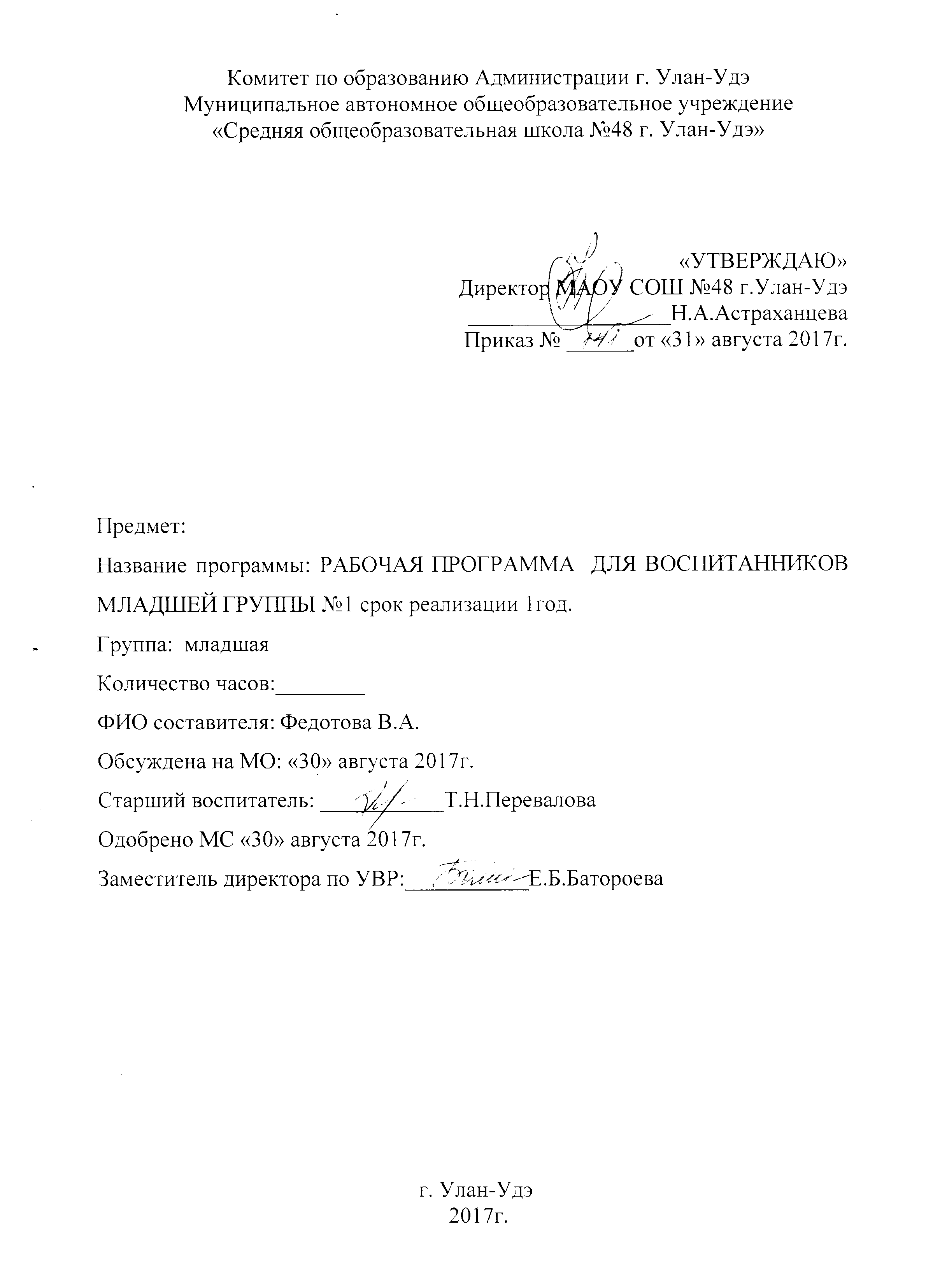 СОДЕРЖАНИЕ1. Целевой раздел1.1. Пояснительная записка.………......…...…...............................................................................3 1.2. Планируемые результаты освоения  программы .…………………..…...............................52. Содержательный раздел2.1. Особенности образовательной деятельности с детьми группы.......................……........8 2.2. Способы поддержки детской инициативы...........................................................................39 2.3. Специфика национальных, социокультурных условий......................................................42 2.4. Особенности сотрудничества с семьями воспитанников....................................................44 2.5. Вариативные формы...............................................................................................................46 3. Организационный раздел3.1. Методическое обеспечение программы...........................................................................49 3.2. Режим дня группы ..................................................................................................................50 3.3. Учебный план..........................................................................................................................51 3.4. Специфика организации и содержания традиционных событий, праздников, мероприятий группы......................................................................................................................54  3.5. Особенности организации РППС группы.............................................................................55 Приложения1. Списочный состав группы....................................................................................................58 2. Распределение детей по группам здоровья.........................................................................59 3. Комплексно-тематическое планирование образовательной работы с детьми................60 Список литературы.....................................................................................................................62лЦЕЛЕВОЙ РАЗДЕЛ ПОЯСНИТЕЛЬНАЯ ЗАПИСКАНастоящая рабочая программа разработана в соответствии с основной образовательной программы МАОУ СОШ №48 г.Улан-Удэ (дошкольное отделение), которая разработана на основе основной общеобразовательной программы дошкольного образования «ОТ РОЖДЕНИЯ ДО ШКОЛЫ» / Под ред. Н. Е. Вераксы, Т. С.Комаровой, М. А. Васильевой) –  в соответствии с введением в действие ФГОС ДО.Данная программа разработана в соответствии со следующими нормативными документами:• Конституция РФ, ст. 43, 72.• Конвенция о правах ребенка (1989 г.).• Закон РФ «Об образовании».• СанПиН 2.4.1.3049-13• Устав ДОУ.• ФГОС ДО.Настоящая программа обеспечивает разностороннее развитие детей от 3 до 4 лет с учетом их возрастных и индивидуальных особенностей по образовательным областям: социально-коммуникативной, познавательной, речевой, художественно-эстетической и физической. Она представляет собой модель процесса воспитания, развития и обучения детей, охватывающую все основные моменты их жизнедеятельности с учетом приоритетности видов детской деятельности в младшем дошкольном возрасте.Рабочая программа для 2-й младшей группы представлена в двух частях. Основная часть составлена на основе основной общеобразовательной программы под редакцией Н. Е.  Вераксы и обеспечивает всестороннее развитие детей. Вариативная часть – предусматривает поликультурное воспитание детей, основу которого представляет программа по поликультурному воспитанию «Мы вместе» Л.А.Шарпак. Модуль «Я и мой дом» ставит своей целью формирование детского коллектива, взаимоотношения взрослых и детей в детском саду, дома, общественном месте.Срок реализации данной программы – 1 год ПРИНЦИПЫ РЕАЛИЗАЦИИ ПРОГРАММЫПрограмма сформирована в соответствии с принципами и подходами, определёнными Федеральным государственным образовательным стандартом дошкольного образования:полноценное проживание ребенком всех этапов детства (младенческого, раннего и дошкольного возраста), обогащение (амплификация) детского развития;построение образовательной деятельности на основе индивидуальных особенностей каждого ребенка, при котором сам ребенок становится активным в выборе содержания своего образования, становится субъектом образования;содействие и сотрудничество детей и взрослых, признание ребенка полноценным участником (субъектом) образовательных отношений;поддержка инициативы детей в различных видах деятельности;сотрудничество Организации с семьей;приобщение детей к социокультурным нормам, традициям семьи, общества и государства;формирование познавательных интересов и познавательных действий ребенка в различных видах деятельности;возрастная адекватность дошкольного образования (соответствие условий, требований, методов возрасту и особенностям развития);учет этнокультурной ситуации развития детей.ЦЕЛИ И ЗАДАЧИ ПРОГРАММЫ.Цель реализации программы - обеспечение выполнения требований ФГОС дошкольного образования в части организации образовательного процесса, ориентированного на достижение ребёнком  целевых ориентиров ФГОС дошкольного образования, психолого-педагогическая поддержка позитивной социализации и индивидуализации, развития личности детей дошкольного возраста.В соответствии с целью все задачи программы можно разделить на три блока:а) Задачи адаптации:охрана и укрепления физического и психического здоровья детей, в том числе их эмоционального благополучия;обеспечение преемственности целей, задач и содержания образования, реализуемых в рамках образовательных программ различных уровней (далее - преемственность основных образовательных программ дошкольного и начального общего образования);обеспечение равных возможностей для полноценного развития каждого ребенка в период дошкольного детства независимо от места жительства, пола, нации, языка, социального статуса, психофизиологических и других особенностей (в том числе ограниченных возможностей здоровья).б) Задачи социализации:формирование социокультурной среды, соответствующей возрастным, индивидуальным, психологическим и физиологическим особенностям детей;формирование общей культуры личности детей, в том числе ценностей здорового образа жизни, развития их социальных, нравственных, эстетических, интеллектуальных, физических качеств, инициативности, самостоятельности и ответственности ребенка, формирования предпосылок учебной деятельности;объединение обучения и воспитания в целостный образовательный процесс на основе духовно-нравственных и социокультурных ценностей и принятых в обществе правил и норм поведения в интересах человека, семьи, общества;обеспечение психолого-педагогической поддержки семьи и повышения компетентности родителей (законных представителей) в вопросах развития и образования, охраны и укрепления здоровья детей.в) Задачи самоутверждения:создание благоприятных условий развития детей в соответствии с их возрастными и индивидуальными особенностями и склонностями, развития способностей и творческого потенциала каждого ребенка как субъекта отношений с самим собой, другими детьми, взрослыми и миром;обеспечение вариативности и разнообразия содержания Программ и организационных форм дошкольного образования, возможности формирования Программ различной направленности с учетом образовательных потребностей, способностей и состояния здоровья детей;формирование познавательных интересов и познавательных действий ребенка в различных видах деятельности.экологическое воспитание детей (формирование начал экологической культуры дошкольников)развитие речи через дидактические игры1.2. ПЛАНИРУЕМЫЕ РЕЗУЛЬТАТЫ ОСВОЕНИЯ ПРОГРАММЫ.    Результатами освоения программы являются целевые ориентиры дошкольного образования, которые представляют собой социально-нормативные возрастные характеристики возможных достижений ребенка.     К целевым ориентирам дошкольного образования относятся следующие социально-нормативные возрастные характеристики возможных достижений ребенка:Целевые ориентиры на этапе завершения дошкольного образования:ребенок овладевает основными культурными способами деятельности, проявляет инициативу и самостоятельность в разных видах деятельности - игре, общении, познавательно-исследовательской деятельности, конструировании и др.; способен выбирать себе род занятий, участников по совместной деятельности;ребенок обладает установкой положительного отношения к миру, к разным видам труда, другим людям и самому себе, обладает чувством собственного достоинства; активно взаимодействует со сверстниками и взрослыми, участвует в совместных играх. Способен договариваться, учитывать интересы и чувства других, сопереживать неудачам и радоваться успехам других, адекватно проявляет свои чувства, в том числе чувство веры в себя, старается разрешать конфликты;ребенок обладает развитым воображением, которое реализуется в разных видах деятельности, и прежде всего в игре; ребенок владеет разными формами и видами игры, различает условную и реальную ситуации, умеет подчиняться разным правилам и социальным нормам;ребенок достаточно хорошо владеет устной речью, может выражать свои мысли и желания, может использовать речь для выражения своих мыслей, чувств и желаний, построения речевого высказывания в ситуации общения, может выделять звуки в словах, у ребенка складываются предпосылки грамотности;у ребенка развита крупная и мелкая моторика; он подвижен, вынослив, владеет основными движениями, может контролировать свои движения и управлять ими;ребенок способен к волевым усилиям, может следовать социальным нормам поведения и правилам в разных видах деятельности, во взаимоотношениях со взрослыми и сверстниками, может соблюдать правила безопасного поведения и личной гигиены;ребенок проявляет любознательность, задает вопросы взрослым и сверстникам, интересуется причинно-следственными связями, пытается самостоятельно придумывать объяснения явлениям природы и поступкам людей; склонен наблюдать, экспериментировать. Обладает начальными знаниями о себе, о природном и социальном мире, в котором он живет; знаком с произведениями детской литературы, обладает элементарными представлениями из области живой природы, естествознания, математики, истории и т.п.; ребенок способен к принятию собственных решений, опираясь на свои знания и умения в различных видах деятельности.ВОЗРАСТНЫЕ И ИНДИВИДУАЛЬНЫЕ ОСОБЕННОСТИ РАЗВИТИЯ ВОСПИТАННИКОВ 3-4 ЛЕТ.В возрасте 3-4 лет ребенок постепенно выходит за пределы семейного круга. Его общение становится внеситуативным. Взрослый становится для ребенка не только членом семьи, но и носителем определенной общественной функции. Желание ребенка выполнять такую же функцию приводит к противоречию с его реальными возможностями. Это противоречие разрешается через развитие игры, которая становится ведущим видом деятельности в дошкольном возрасте.Главной особенностью игры является ее условность: выполнение одних действий с одними предметами предполагает их отнесенность к другим действиям с другими предметами. Основным содержанием игры младших дошкольников являются действия с игрушками и предметами-заместителями. Продолжительность игры небольшая. Младшие дошкольники ограничиваются игрой с одной-двумя ролями и простыми, неразвернутыми сюжетами. Игры с правилами в этом возрасте только начинают формироваться.Изобразительная деятельность ребенка зависит от его представлений о предмете. В этом возрасте они только начинают формироваться. Графические образы бедны. У одних детей в изображениях отсутствуют детали, у других рисунки могут быть более детализированы. Дети уже могут использовать цвет.Большое значение для развития мелкой моторики имеет лепка. Младшие дошкольники способны под руководством взрослого вылепить простые предметы.Известно, что аппликация оказывает положительное влияние на развитие восприятия. В этом возрасте детям доступны простейшие виды аппликации.Конструктивная деятельность в младшем дошкольном возрасте ограничена возведением несложных построек по образцу и по замыслу. - В младшем дошкольном возрасте развивается перцептивная деятельность. Дети от использования пред эталонов — индивидуальных единиц восприятия — переходят к сенсорным эталонам — культурно-выработанным средствам восприятия. К концу младшего дошкольного возраста дети могут воспринимать до 5 и более форм предметов и до 7 и более цветов, способны дифференцировать предметы по величине, ориентироваться в пространстве группы детского сада, а при определенной организации образовательного процесса — и в помещении всего дошкольного учреждения.Развиваются память и внимание. По просьбе взрослого дети могут запомнить 3-4 слова и 5-6 названий предметов. К концу младшего дошкольного возраста они способны запомнить значительные отрывки из любимых произведений.Продолжает развиваться наглядно-действенное мышление. При этом преобразования ситуаций в ряде случаев осуществляются на основе целенаправленных проб с учетом желаемого результата. Дошкольники способны установить некоторые скрытые связи и отношения между предметами.В младшем дошкольном возрасте начинает развиваться воображение, которое особенно наглядно проявляется в игре, когда одни объекты выступают в качестве заместителей других.Взаимоотношения детей обусловлены нормами и правилами. В результате целенаправленного воздействия они могут усвоить относительно большое количество норм, которые выступают основанием для оценки собственных действий и действий других детей.Взаимоотношения детей ярко проявляются в игровой деятельности. Они скорее играют рядом, чем активно вступают во взаимодействие. Однако уже в этом возрасте могут наблюдаться устойчивые избирательные взаимоотношения. Конфликты между детьми возникают преимущественно по поводу игрушек. Положение ребенка в группе сверстников во многом определяется мнением воспитателя.В младшем дошкольном возрасте можно наблюдать соподчинение мотивов поведения в относительно простых ситуациях. Сознательное управление поведением только начинает складываться; во многом поведение ребенка еще ситуативно. Вместе с тем можно наблюдать и случаи ограничения собственных побуждений самим ребенком, сопровождаемые словесными указаниями. Начинает развиваться самооценка, при этом дети в значительной мере ориентируются на оценку воспитателя. Продолжает развиваться также их половая идентификация, что проявляется в характере выбираемых игрушек и сюжетов.СОДЕРЖАТЕЛЬНЫЙ РАЗДЕЛ ОСОБЕННОСТИ ОБРАЗОВАТЕЛЬНОЙ ДЕЯТЕЛЬНОСТИ С ДЕТЬМИ ГРУППЫ ОБРАЗОВАТЕЛЬНАЯ ОБЛАСТЬ «СОЦИАЛЬНО-КОММУНИКАТИВНОЕ РАЗВИТИЕ»«Социально-коммуникативное развитие направлено на усвоение норм и ценностей, принятых в обществе, включая моральные и нравственные ценности; развитие общения и взаимодействия ребенка с взрослыми и сверстниками; становление самостоятельности, целенаправленности и само регуляции собственных действий; развитие социального и эмоционального интеллекта, эмоциональной отзывчивости, сопереживания, формирование готовности к совместной деятельности со сверстниками, формирование уважительного отношения и чувства принадлежности к своей семье и к сообществу детей и взрослых в Организации; формирование позитивных установок к различным видам труда и творчества; формирование основ безопасного поведения в быту, социуме, природе».Основные цели и задачиСоциализация, развитие общения, нравственное воспитание. Усвоение норм и ценностей, принятых в обществе, воспитание моральных и нравственных качеств ребенка, формирование умения правильно оценивать свои поступки и поступки сверстников. Развитие общения и взаимодействия ребенка с взрослыми и сверстниками, развитие социального и эмоционального интеллекта, эмоциональной отзывчивости, сопереживания, уважительного и доброжелательного отношения к окружающим.Формирование готовности детей к совместной деятельности, развитие умения договариваться, самостоятельно разрешать конфликты со сверстниками.Ребенок в семье и сообществе, патриотическое воспитание. Формирование образа Я, уважительного отношения и чувства принадлежности к своей семье и к сообществу детей и взрослых в организации. Формирование гендерной, семейной, гражданской принадлежности.Воспитание любви к Родине, гордости за ее достижения, патриотических чувств.Самообслуживание, самостоятельность, трудовое воспитание. Развитие навыков самообслуживания.Становление самостоятельности, целенаправленности и саморегуляции собственных действий.Воспитание культурно-гигиенических навыков.Формирование позитивных установок к различным видам труда и творчества, воспитание положительного отношения к труду, желания трудиться.Воспитание ценностного отношения к собственному труду, труду других людей и его результатам. Формирование умения ответственно относиться к порученному заданию (умение и желание доводить дело до конца, стремление сделать его хорошо).Формирование первичных представлений о труде взрослых, его роли обществе и жизни каждого человека.Формирование основ безопасности. Формирование первичных представлений о безопасном поведении в быту, социуме, природе. Воспитание осознанного отношения к выполнению правил безопасности.Формирование осторожного и осмотрительного отношения к потенциально опасным для человека и окружающего мира природы ситуациям.Формирование представлений о некоторых типичных опасных ситуациях и способах поведения в них.Формирование элементарных представлений о правилах безопасности дорожного движения; воспитание осознанного отношения к необходимости выполнения этих правил.Содержание психолого-педагогической работыСоциализация, развитие общения, нравственное  воспитаниеЗакреплять навыки организованного поведения в детском саду, дома, на улице. Продолжать формировать элементарные представления о том, что хорошо и что плохо.Обеспечивать условия для нравственного воспитания детей. Поощрять попытку пожалеть сверстника, обнять его, помочь. Создавать игровые ситуации, способствующие формированию внимательного, заботливого отношения к окружающим. Приучать детей общаться спокойно, без крика.Формировать доброжелательное отношение друг к другу, умение делиться с товарищем, опыт правильной оценки хороших и плохих поступков.Учить жить дружно, вместе пользоваться игрушками, книгами, помогать друг другу.Приучать детей к вежливости (учить здороваться,  прощаться, благодарить за помощь).Ребенок в семье и сообществе, патриотическое воспитаниеПостепенно формировать образ Я. Сообщать детям разнообразные, касающиеся непосредственно их сведения (ты мальчик, у тебя серые глаза, ты любишь играть и т. п.), в том числе сведения о прошлом (не умел ходить, говорить; ел из бутылочки) и о происшедших с ними изменениях (сейчас умеешь правильно вести себя за столом, рисовать, танцевать; знаешь «вежливые» слова).Детский сад.Формировать у детей положительное отношение к детскому саду. Обращать их внимание на красоту и удобство оформления групповой комнаты, раздевалки (светлые стены, красивые занавески, удобная мебель, новые игрушки, в книжном уголке аккуратно расставлены книги с яркими картинками).Знакомить детей с оборудованием и оформлением участка для игр и занятий, подчеркивая его красоту, удобство, веселую, разноцветную окраску строений.Обращать внимание детей на различные растения, на их разнообразие и красоту.Вовлекать детей в жизнь группы, воспитывать стремление поддерживать чистоту и порядок в группе, формировать бережное отношение к игрушкам, книгам, личным вещам и пр. Формировать чувство общности, значимости каждого ребенка для детского сада.Совершенствовать умение свободно ориентироваться в помещениях и на участке детского сада.Формировать уважительное отношение к сотрудникам детского сада (музыкальный руководитель, медицинская сестра, заведующая, старший воспитатель и др.), их труду; напоминать их имена и отчества.Родная страна.    Формировать интерес к малой родине и первичные представления о ней: напоминать детям название города (поселка), в котором они живут; побуждать рассказывать о том, где они гуляли в выходные дни (в парке, сквере, детском городке).Самообслуживание,  самостоятельность,  трудовое воспитаниеВоспитание культурно-гигиенических навыков. Совершенствовать культурно-гигиенические навыки, формировать простейшие навыки поведения во время еды, умывания.Приучать детей следить за своим внешним видом; учить правильно, пользоваться мылом, аккуратно мыть руки, лицо, уши; насухо вытираться после умывания, вешать полотенце на место, пользоваться расческой и носовым платком.Формировать элементарные навыки поведения за столом: умение правильно пользоваться столовой и чайной ложками, вилкой, салфеткой; не крошить хлеб, пережевывать пищу с закрытым ртом, не разговаривать с полным ртом.Самообслуживание.Учить детей самостоятельно одеваться и раздеваться в определенной последовательности (надевать и снимать одежду, расстегивать и застегивать пуговицы, складывать, вешать предметы одежды и т. п.). Воспитывать навыки опрятности, умение замечать непорядок в одежде и устранять его при небольшой помощи взрослых.Общественно-полезный труд.Формировать желание участвовать в посильном труде, умение преодолевать небольшие трудности. Побуждать детей к самостоятельному выполнению элементарных поручений: готовить материалы к занятиям (кисти, доски для лепки и пр.), после игры убирать на место игрушки, строительный материал.Приучать соблюдать порядок и чистоту в помещении и на участке детского сада.Во второй половине года начинать формировать у детей умения, необходимые при дежурстве по столовой (помогать накрывать стол к обеду: раскладывать ложки, расставлять хлебницы (без хлеба), тарелки, чашки и т. п.).Уважение к труду взрослых.Формировать положительное отношение к труду взрослых. Рассказывать детям о понятных им профессиях (воспитатель, помощник воспитателя, музыкальный руководитель, врач, продавец, повар, шофер, строитель), расширять и обогащать представления о трудовых действиях, результатах труда.Воспитывать уважение к людям знакомых профессий. Побуждать оказывать помощь взрослым, воспитывать бережное отношение к результатам их труда.Труд в природе.Воспитывать желание участвовать в уходе за растениями и животными в уголке природы и на участке: с помощью взрослого кормить рыб, птиц, поливать комнатные растения, растения на грядках, сажать лук, собирать овощи, расчищать дорожки от снега, счищать снег со скамеек.Формирование основ безопасностиБезопасное поведение в природе.Формировать представления о простейших взаимосвязях в живой и неживой природе. Знакомить с правилами поведения в природе (не рвать без надобности растения, не ломать ветки деревьев, не трогать животных и др.).Безопасность на дорогах.Расширять ориентировку в окружающем пространстве. Знакомить детей с правилами дорожного движения.Учить различать проезжую часть дороги, тротуар, понимать значение зеленого, желтого и красного сигналов светофора.Формировать первичные представления о безопасном поведении на дорогах (переходить дорогу, держась за руку взрослого).Знакомить с работой водителя.Безопасность собственной жизнедеятельности.Знакомить с источниками опасности дома (горячая плита, утюг и др.).Формировать навыки безопасного передвижения в помещении (осторожно спускаться и подниматься по лестнице, держась за перила; открывать и закрывать двери, держась за дверную ручку).Формировать умение соблюдать правила в играх с мелкими предметами (не засовывать предметы в ухо, нос; не брать их в рот).Развивать умение обращаться за помощью к взрослым.Развивать умение соблюдать правила безопасности в играх с песком, водой, снегом.ОБРАЗОВАТЕЛЬНАЯ ОБЛАСТЬ «ФИЗИЧЕСКОЕ РАЗВИТИЕ» «Физическое развитие включает приобретение опыта в следующих видах деятельности детей: двигательной, в том числе связанной с выполнением упражнений, направленных на развитие таких физических качеств, как координация и гибкость; способствующих правильному формированию опорно-двигательной системы организма, развитию равновесия, координации движения, крупной и мелкой моторики обеих рук, а также с правильным, не наносящим ущерба организму, выполнением основных движений (ходьба, бег, мягкие прыжки, повороты в обе стороны), формирование начальных представлений о некоторых видах спорта, овладение подвижными играми с правилами; становление целенаправленности и саморегуляции в двигательной сфере; становление ценностей здорового образа жизни, овладение его элементарными нормами и правилами (в питании, двигательном режиме, закаливании, при формировании полезных привычек и др.)».Основные цели и задачи:Формирование начальных представлений о здоровом образе жизни.Формирование у детей начальных представлений о здоровом образе жизни.Физическая культура. Сохранение, укрепление и охрана здоровья детей; повышение умственной и физической работоспособности, предупреждение утомления.Обеспечение гармоничного физического развития, совершенствование умений и навыков в основных видах движений, воспитание красоты, грациозности, выразительности движений, формирование правильной осанки.Формирование потребности в ежедневной двигательной деятельности. Развитие инициативы, самостоятельности и творчества в двигательной активности, способности к самоконтролю, самооценке при выполнении движений.Развитие интереса к участию в подвижных и спортивных играх и физических упражнениях, активности в самостоятельной двигательной деятельности; интереса и любви к спорту.Содержание психолого-педагогической работыФормирование начальных представлений о здоровом образе жизниРазвивать умение различать и называть органы чувств (глаза, рот, нос, уши), дать представление об их роли в организме и о том, как их беречь и ухаживать за ними.Дать представление о полезной и вредной пище; об овощах и фруктах, молочных продуктах, полезных для здоровья человека.Формировать представление о том, что утренняя зарядка, игры, физические упражнения вызывают хорошее настроение; с помощью сна восстанавливаются силы.Познакомить детей с упражнениями, укрепляющими различные органы и системы организма. Дать представление о необходимости закаливания.Дать представление о ценности здоровья; формировать желание вести здоровый образ жизни.Формировать умение сообщать о своем самочувствии взрослым, осознавать необходимость лечения.Формировать потребность в соблюдении навыков гигиены и опрятности в повседневной жизни.Физическая культураПродолжать развивать разнообразные виды движений. Учить детей ходить и бегать свободно, не шаркая ногами, не опуская головы, сохраняя перекрестную координацию движений рук и ног. Приучать действовать совместно. Учить строиться в колонну по одному, шеренгу, круг, находить свое место при построениях.Учить энергично отталкиваться двумя ногами и правильно приземляться в прыжках с высоты, на месте и с продвижением вперед; принимать правильное исходное положение в прыжках в длину и высоту с места; в метании мешочков с песком, мячей диаметром 15–20 см.Закреплять умение энергично отталкивать мячи при катании, бросании. Продолжать учить ловить мяч двумя руками одновременно.Обучать хвату за перекладину во время лазанья. Закреплять умение ползать.Учить сохранять правильную осанку в положениях сидя, стоя, в движении, при выполнении упражнений в равновесии.Учить кататься на санках, садиться на трехколесный велосипед, кататься на нем и слезать с него.Учить детей надевать и снимать лыжи, ходить на них, ставить лыжина место.Учить реагировать на сигналы «беги», «лови», «стой» и др.; выполнять правила в подвижных играх.Развивать самостоятельность и творчество при выполнении физических упражнений, в подвижных играх.Подвижные игры. Развивать активность и творчество детей в процессе двигательной деятельности. Организовывать игры с правилами.Поощрять самостоятельные игры с каталками, автомобилями, тележками, велосипедами, мячами, шарами. Развивать навыки лазанья, ползания; ловкость, выразительность и красоту движений. Вводить в игры более сложные правила со сменой видов движений.Воспитывать у детей умение соблюдать элементарные правила, согласовывать движения, ориентироваться в пространстве.ОБРАЗОВАТЕЛЬНАЯ ОБЛАСТЬ «РЕЧЕВОЕ РАЗВИТИЕ»«Речевое развитие включает владение речью как средством общения и культуры; обогащение активного словаря; развитие связной, грамматически правильной диалогической и монологической речи; развитие речевого творчества; развитие звуковой и интонационной культуры речи, фонематического слуха; знакомство с книжной культурой, детской литературой, понимание на слух текстов различных жанров детской литературы; формирование звуковой аналитико-синтетической активности как предпосылки обучения грамоте».Основные цели и задачи:Развитие речи. Развитие свободного общения с взрослыми и детьми, овладение конструктивными способами и средствами взаимодействия с окружающими.Развитие всех компонентов устной речи детей: грамматического строя речи, связной речи — диалогической и монологической форм; формирование словаря, воспитание звуковой культуры речи.Практическое овладение воспитанниками нормами речи.Художественная литература. Воспитание интереса и любви к чтению; развитие литературной речи.Воспитание желания и умения слушать художественные произведения, следить за развитием действия.Содержание психолого-педагогической работыРазвитие речиРазвивающая речевая средаПродолжать помогать детям общаться со знакомыми взрослыми и сверстниками посредством поручений (спроси, выясни, предложи помощь, поблагодари и т. п.).Подсказывать детям образцы обращения к взрослым, зашедшим в группу («Скажите: Проходите, пожалуйста», «Предложите: Хотите посмотреть...», «Спросите: Понравились ли наши рисунки?»).В быту, в самостоятельных играх помогать детям посредством речи взаимодействовать и налаживать контакты друг с другом («Посоветуй Мите перевозить кубики на большой машине», «Предложи Саше сделать ворота пошире», «Скажи: Стыдно драться! Ты уже большой»).В целях развития инициативной речи, обогащения и уточнения представлений о предметах ближайшего окружения предоставлять детям для самостоятельного рассматривания картинки, книги, наборы предметов.Продолжать приучать детей слушать рассказы воспитателя о забавных случаях из жизниФормирование словаря. На основе обогащения представлений о ближайшем окружении продолжать расширять и активизировать словарный запас детей. Уточнять названия и назначение предметов одежды, обуви, головных уборов, посуды, мебели, видов транспорта.Учить детей различать и называть существенные детали и части предметов (у платья - рукава, воротник, карманы, пуговицы), качества (цвет и его оттенки, форма, размер), особенности поверхности (гладкая, пушистая, шероховатая), некоторые материалы и их свойства (бумага легко рвется и размокает, стеклянные предметы бьются, резиновые игрушки после сжимания восстанавливают первоначальную форму), местоположение (за окном, высоко, далеко, под шкафом). Обращать внимание детей на некоторые сходные по назначению предметы (тарелка - блюдце, стул - табурет - скамеечка, шуба - пальто - дубленка). Учить понимать обобщающие слова (одежда, посуда, мебель, овощи, фрукты, птицы и т.п.); называть части суток (утро, день, вечер, ночь); называть домашних животных и их детенышей, овощи и фруктыЗвуковая культура речи. Продолжать учить детей внятно произносить в словах гласные (а, у, и, о, э) и некоторые согласные звуки: п - б - т - д - к - г; ф - в; т - с - з - ц.Развивать моторику речедвигательного аппарата, слуховое восприятие, речевой слух и речевое дыхание, уточнять и закреплять артикуляцию звуков. Вырабатывать правильный темп речи, интонационную выразительность. Учить отчетливо, произносить слова и короткие фразы, говорить спокойно, с естественными интонациями.Грамматический строй речи. Продолжать учить детей согласовывать прилагательные с существительными в роде, числе, падеже; употреблять существительные с предлогами (в, на, под, за, около). Помогать употреблять в речи имена существительные в форме единственного и множественного числа, обозначающие животных и их детенышей (утка - утенок - утята); форму множественного числа существительных в родительном падеже (ленточек, матрешек, книг, груш, слив). Относиться к словотворчеству детей как к этапу активного овладения грамматикой, подсказывать им правильную форму слова.Помогать детям получать из нераспространенных простых предложений (состоят только из подлежащего и сказуемого) распространенные путем введения в них определений, дополнений, обстоятельств; составлять предложения с однородными членами («Мы пойдем в зоопарк и увидим слона, зебру и тигра»).Связная речь. Развивать диалогическую форму речи.Вовлекать детей в разговор во время рассматривания предметов, картин, иллюстраций; наблюдений за живыми объектами; после просмотра спектаклей, мультфильмов.Обучать умению вести диалог с педагогом: слушать и понимать заданный вопрос, понятно отвечать на него, говорить в нормальном темпе, не перебивая говорящего взрослого.Напоминать детям о необходимости говорить «спасибо», «здравствуйте», «до свидания», «спокойной ночи» (в семье, группе).Помогать доброжелательно, общаться друг с другом.Формировать потребность делиться своими впечатлениями с воспитателями и родителями.Художественная литератураЧитать знакомые, любимые детьми художественные произведения, рекомендованные программой для первой младшей группы.Воспитывать умение слушать новые сказки, рассказы, стихи, следить за развитием действия, сопереживать героям произведения. Объяснять детям поступки персонажей и последствия этих поступков. Повторять наиболее интересные, выразительные отрывки из прочитанного произведения, предоставляя детям возможность договаривать слова и несложные для воспроизведения фразы.Учить с помощью воспитателя инсценировать и драматизировать небольшие отрывки из народных сказок.Учить детей читать наизусть потешки и небольшие стихотворения.Продолжать способствовать формированию интереса к книгам. Регулярно рассматривать с детьми иллюстрации.ОБРАЗОВАТЕЛЬНАЯ ОБЛАСТЬ «ПОЗНАВАТЕЛЬНОЕ РАЗВИТИЕ» «Познавательное развитие предполагает развитие интересов детей, любознательности и познавательной мотивации; формирование познавательных действий, становление сознания; развитие воображения и творческой активности; формирование первичных представлений о себе, других людях, объектах окружающего мира, о свойствах и отношениях объектов окружающего мира (форме, цвете, размере, материале, звучании, ритме, темпе, количестве, числе, части и целом, пространстве и времени, движении и покое, причинах и следствиях и др.), о малой родине и Отечестве, представлений о социокультурных ценностях нашего народа, об отечественных традициях и праздниках, о планете Земля как общем доме людей, об особенностях ее природы, многообразии стран и народов мира».Основные цели и задачиРазвитие познавательно-исследовательской деятельности. Развитие познавательных интересов детей, расширение опыта ориентировки в окружающем, сенсорное развитие, развитие любознательности и познавательной мотивации; формирование познавательных действий, становление сознания; развитие воображения и творческой активности; формирование первичных представлений об объектах окружающего мира, о свойствах и отношениях объектов окружающего мира (форме, цвете, размере, материале, звучании, ритме, темпе, причинах и следствиях и др.).Развитие восприятия, внимания, памяти, наблюдательности, способности анализировать, сравнивать, выделять характерные, существенные признаки предметов и явлений окружающего мира; умения устанавливать простейшие связи между предметами и явлениями, делать простейшие обобщения.Приобщение к социокультурным ценностям. Ознакомление с окружающим социальным миром, расширение кругозора детей, формирование целостной картины мира.Формирование первичных представлений о малой родине и Отечестве, представлений о социокультурных ценностях нашего народа, об отечественных традициях и праздниках.Формирование элементарных представлений о планете Земля как общем доме людей, о многообразии стран и народов мира.Формирование элементарных математических представлений. Формирование элементарных математических представлений, первичных представлений об основных свойствах и отношениях объектов окружающего мира: форме, цвете, размере, количестве, числе, части и целом, пространстве и времени.Ознакомление с миром природы. Ознакомление с природой и природными явлениями. Развитие умения устанавливать причинно-следственные связи между природными явлениями. Формирование первичных представлений о природном многообразии планеты Земля. Формирование элементарных экологических представлений. Формирование понимания того, что человек — часть природы, что он должен беречь, охранять и защищать ее, что в природе все взаимосвязано, что жизнь человека на Земле во многом зависит от окружающей среды. Воспитание умения правильно вести себя в природе. Воспитание любви к природе, желания беречь ее.Содержание психолого-педагогической работыРазвитие познавательно-исследовательской деятельностиПервичные представления об объектах окружающего мира. Формировать умение сосредоточивать внимание на предметах и явлениях предметно-пространственной развивающей среды; устанавливать простейшие связи между предметами и явлениями, делать простейшие обобщения.Учить определять цвет, величину, форму, вес (легкий, тяжелый) предметов; расположение их по отношению к ребенку (далеко, близко, высоко). Знакомить с материалами (дерево, бумага, ткань, глина), их свойствами (прочность, твердость, мягкость).Поощрять исследовательский интерес, проводить простейшие наблюдения. Учить способам обследования предметов, включая простейшие опыты (тонет — не тонет, рвется — не рвется). Учить группировать и классифицировать знакомые предметы (обувь — одежда; посуда чайная, столовая, кухонная).Сенсорное развитие. Обогащать чувственный опыт детей, развивать умение фиксировать его в речи. Совершенствовать восприятие (активно включая все органы чувств). Развивать образные представления (используя при характеристике предметов эпитеты и сравнения).Создавать условия для ознакомления детей с цветом, формой, величиной, осязаемыми свойствами предметов (теплый, холодный, твердый, мягкий, пушистый и т. п.); развивать умение воспринимать звучание различных музыкальных инструментов, родной речи.Закреплять умение выделять цвет, форму, величину как особые свойства предметов; группировать однородные предметы по нескольким сенсорным признакам: величине, форме, цвету.Совершенствовать навыки установления тождества и различия предметов по их свойствам: величине, форме, цвету.Подсказывать детям название форм (круглая, треугольная, прямоугольная и квадратная).Дидактические игры. Подбирать предметы по цвету и величине (большие, средние и маленькие; 2–3 цветов), собирать пирамидку из уменьшающихся по размеру колец, чередуя в определенной последовательности 2–3 цвета; собирать картинку из 4–6 частей.В совместных дидактических играх учить детей выполнять постепенно усложняющиеся правила.Приобщение к социокультурным ценностямПродолжать знакомить детей с предметами ближайшего окружения, их назначением.Знакомить с театром через мини-спектакли и представления, а также через игры-драматизации по произведениям детской литературы.Знакомить с ближайшим окружением (основными объектами городской/поселковой инфраструктуры): дом, улица, магазин, поликлиника, парикмахерская.Рассказывать детям о понятных им профессиях (воспитатель, помощник воспитателя, музыкальный руководитель, врач, продавец, повар,  шофер, строитель), расширять и обогащать представления о трудовых действиях, результатах труда.Формирование элементарных математических  представленийКоличество. Развивать умение видеть общий признак предметов группы (все мячи — круглые, эти — все красные, эти — все большие и т. д.).Учить составлять группы из однородных предметов и выделять из них отдельные предметы; различать понятия «много», «один», «по одному», «ни одного»; находить один и несколько одинаковых предметов в окружающей обстановке; понимать вопрос «Сколько?»; при ответе пользоваться словами «много», «один», «ни одного».Сравнивать две равные (неравные) группы предметов на основе взаимного сопоставления элементов (предметов). Познакомить с приемами последовательного наложения и приложения предметов одной группы к предметам другой; учить понимать вопросы: «Поровну ли?», «Чего больше (меньше)?»; отвечать на вопросы, пользуясь предложениями типа: «Я на каждый кружок положил грибок. Кружков больше, а грибов меньше» или «Кружков столько же, сколько грибов».Учить устанавливать равенство между неравными по количеству группами предметов путем добавления одного предмета или предметов к меньшей по количеству группе или убавления одного предмета из большей группы.Величина. Сравнивать предметы контрастных и одинаковых размеров; при сравнении предметов соизмерять один предмет с другим по заданному признаку величины (длине, ширине, высоте, величине в целом), пользуясь приемами наложения и приложения; обозначать результат сравнения словами (длинный - короткий, одинаковые (равные) по длине, широкий - узкий, одинаковые (равные) по ширине, высокий - низкий, одинаковые (равные) по высоте, большой - маленький, одинаковые (равные) по величине).Форма. Познакомить детей с геометрическими фигурами: кругом, квадратом, треугольником. Учить обследовать форму этих фигур, используя зрение и осязание.Ориентировка в пространстве. Развивать умение ориентироваться в расположении частей своего тела и в соответствии с ними различать пространственные направления от себя: вверху — внизу, впереди — сзади (позади), справа — слева. Различать правую и левую руки.Ориентировка во времени. Учить ориентироваться в контрастных частях суток: день — ночь, утро — вечер.Ознакомление с миром природыРасширять представления детей о растениях и животных. Продолжать знакомить с домашними животными и их детенышами, особенностями их поведения и питания.Знакомить детей с обитателями уголка природы: аквариумными рыбками и декоративными птицами (волнистыми попугайчиками, канарейками и др.).Расширять представления о диких животных (медведь, лиса, белка, еж и др.). Учить узнавать лягушку.Учить наблюдать за птицами, прилетающими на участок (ворона, голубь, синица, воробей, снегирь и др.), подкармливать их зимой.Расширять представления детей о насекомых (бабочка, майский жук, божья коровка, стрекоза и др.).Учить отличать и называть по внешнему виду: овощи (огурец, помидор, морковь, репа и др.), фрукты (яблоко, груша, персики и др.), ягоды (малина, смородина).Знакомить с некоторыми растениями данной местности: с деревьями, цветущими травянистыми растениями (одуванчик, мать-и-мачеха и др.).Знакомить с комнатными растениями (фикус, герань и др.). Дать представления о том, что для роста растений нужны земля, вода и воздух.Знакомить с характерными особенностями следующих друг за другом времен года и теми изменениями, которые происходят в связи с этим в жизни и деятельности взрослых и детей.Дать представления о свойствах воды (льется, переливается, нагревается, охлаждается), песка (сухой — рассыпается, влажный — лепится), снега (холодный, белый, от тепла — тает).Учить отражать полученные впечатления в речи и продуктивных видах деятельности.Формировать умение понимать простейшие взаимосвязи в природе (если растение не полить, оно может засохнуть и т. п.).Знакомить с правилами поведения в природе (не рвать без надобности растения, не ломать ветки деревьев, не трогать животных и др.).Сезонные наблюденияОсень. Учить замечать изменения в природе: становится холоднее, идут дожди, люди надевают теплые вещи, листья начинают изменять окраску и опадать, птицы улетают в теплые края.Расширять представления о том, что осенью собирают урожай овощей и фруктов. Учить различать по внешнему виду, вкусу, форме наиболее распространенные овощи и фрукты и называть их.Зима. Расширять представления о характерных особенностях зимней природы (холодно, идет снег; люди надевают зимнюю одежду).Организовывать наблюдения за птицами, прилетающими на участок, подкармливать их. Учить замечать красоту зимней природы: деревья в снежном уборе, пушистый снег, прозрачные льдинки и т.д.; участвовать в катании с горки на санках, лепке поделок из снега, украшении снежных построек.Весна. Продолжать знакомить с характерными особенностями весенней природы: ярче светит солнце, снег начинает таять, становится рыхлым, выросла трава, распустились листья на деревьях, появляются бабочки и майские жуки.Расширять представления детей о простейших связях в природе: стало пригревать солнышко — потеплело — появилась травка, запели птицы, люди заменили теплую одежду на облегченную.Показать, как сажают крупные семена цветочных растений и овощей на грядки.Лето. Расширять представления о летних изменениях в природе: жарко, яркое солнце, цветут растения, люди купаются, летают бабочки, появляются птенцы в гнездах.Дать элементарные знания о садовых и огородных растениях. Закреплять знания о том, что летом созревают многие фрукты, овощи и ягоды.ОБРАЗОВАТЕЛЬНАЯ ОБЛАСТЬ «ХУДОЖЕСТВЕННО-ЭСТЕТИЧЕСКОЕ РАЗВИТИЕ» «Художественно-эстетическое развитие предполагает развитие предпосылок ценностно-смыслового восприятия и понимания произведений искусства (словесного, музыкального, изобразительного), мира природы; становление эстетического отношения к окружающему миру; формирование элементарных представлений о видах искусства; восприятие музыки, художественной литературы, фольклора; стимулирование сопереживания персонажам художественных произведений; реализацию самостоятельной творческой деятельности детей (изобразительной, конструктивно-модельной, музыкальной и др.)».Основные цели и задачи:Формирование интереса к эстетической стороне окружающей действительности, эстетического отношения к предметам и явлениям окружающего мира, произведениям искусства; воспитание интереса к художественно-творческой деятельности.Развитие эстетических чувств детей, художественного восприятия, образных представлений, воображения, художественно-творческих способностей.Развитие детского художественного творчества, интереса к самостоятельной творческой деятельности (изобразительной, конструктивно-модельной, музыкальной и др.); удовлетворение потребности детей в самовыражении.Приобщение к искусству.Развитие эмоциональной восприимчивости, эмоционального отклика на литературные и музыкальные произведения, красоту окружающего мира, произведения искусства.Приобщение детей к народному и профессиональному искусству (словесному, музыкальному, изобразительному, театральному, к архитектуре) через ознакомление с лучшими образцами отечественного и мирового искусства; воспитание умения понимать содержание произведений искусства.Формирование элементарных представлений о видах и жанрах искусства, средствах выразительности в различных видах искусства.Изобразительная деятельность. Развитие интереса к различным видам изобразительной деятельности; совершенствование умений в рисовании, лепке, аппликации, художественном труде.Воспитание эмоциональной отзывчивости при восприятии произведений изобразительного искусства.Воспитание желания и умения взаимодействовать со сверстниками при создании коллективных работ.Конструктивно-модельная деятельность. Приобщение к конструированию; развитие интереса к конструктивной деятельности, знакомство с различными видами конструкторов.Воспитание умения работать коллективно, объединять свои поделки в соответствии с общим замыслом, договариваться, кто какую часть работыБудет выполнять.Музыкально-художественная деятельность. Приобщение к музыкальному искусству; формирование основ музыкальной культуры, ознакомление с элементарными музыкальными понятиями, жанрами; воспитание эмоциональной отзывчивости при восприятии музыкальных произведений.Развитие музыкальных способностей: поэтического и музыкального слуха, чувства ритма, музыкальной памяти; формирование песенного, музыкального вкуса.Воспитание интереса к музыкально-художественной деятельности, совершенствование умений в этом виде деятельности.Развитие детского музыкально-художественного творчества, реализация самостоятельной творческой деятельности детей; удовлетворение потребности в самовыражении.Содержание психолого-педагогической работыПриобщение к искусствуРазвивать эстетические чувства детей, художественное восприятие, содействовать возникновению положительного эмоционального отклика на литературные и музыкальные произведения, красоту окружающего мира, произведения народного и профессионального искусства (книжные иллюстрации, изделия народных промыслов, предметы быта, одежда).Подводить детей к восприятию произведений искусства. Знакомить с элементарными средствами выразительности в разных видах искусства (цвет, звук, форма, движение, жесты), подводить к различению видов искусства через художественный образ.Готовить детей к посещению кукольного театра, выставки детских работ и т. д.Изобразительная деятельностьРазвивать эстетическое восприятие; обращать внимание детей на красоту окружающих предметов (игрушки), объектов природы (растения, животные), вызывать чувство радости.Формировать интерес к занятиям изобразительной деятельностью.Учить в рисовании, лепке, аппликации изображать простые предметы и явления, передавая их образную выразительность.Включать в процесс обследования предмета движения обеих рук по предмету, охватывание его руками.Вызывать положительный эмоциональный отклик на красоту природы, произведения искусства (книжные иллюстрации, изделия народных промыслов, предметы быта, одежда).Учить создавать как индивидуальные, так и коллективные композиции в рисунках, лепке, аппликацииРисование. Предлагать детям передавать в рисунках красоту окружающих предметов и природы (голубое небо с белыми облаками; кружащиеся на ветру и падающие на землю разноцветные листья; снежинки и т. п.).Продолжать учить правильно держать карандаш, фломастер, кисть, не напрягая мышц и не сжимая сильно пальцы; добиваться свободного движения руки с карандашом и кистью во время рисования. Учить набирать краску на кисть: аккуратно обмакивать ее всем ворсом в баночку с краской, снимать лишнюю краску о край баночки легким прикосновением ворса, хорошо промывать кисть, прежде чем набрать краску другого цвета. Приучать осушать промытую кисть о мягкую тряпочку или бумажную салфетку.Закреплять знание названий цветов (красный, синий, зеленый, желтый, белый, черный), познакомить с оттенками (розовый, голубой, серый). Обращать внимание детей на подбор цвета, соответствующего изображаемому предмету.Приобщать детей к декоративной деятельности: учить украшать дымковскими узорами силуэты игрушек, вырезанных воспитателем (птичка, козлик, конь и др.), и разных предметов (блюдечко, рукавички).Учить ритмичному нанесению линий, штрихов, пятен, мазков (опадают с деревьев листочки, идет дождь, «снег, снег кружится, белая вся улица», «дождик, дождик, кап, кап, кап...»).Учить изображать простые предметы, рисовать прямые линии (короткие, длинные) в разных направлениях, перекрещивать их (полоски, ленточки, дорожки, заборчик,  клетчатый платочек и др.). Подводить детей к изображению предметов разной формы (округлая, прямоугольная) и предметов, состоящих из комбинаций разных форм и линий (неваляшка, снеговик, цыпленок, тележка, вагончик и др.).Формировать умение создавать несложные сюжетные композиции, повторяя изображение одного предмета (елочки на нашем участке, неваляшки гуляют) или изображая разнообразные предметы, насекомых и т. п. (в траве ползают жучки и червячки; колобок катится по дорожке и др.).Учить располагать изображения по всему листуЛепка. Формировать интерес к лепке. Закреплять представления о свойствах глины, пластилина, пластической массы и способах лепки.Учить раскатывать комочки прямыми и круговыми движениями, соединять концы получившейся палочки, сплющивать шар, сминая его ладонями обеих рук. Побуждать детей украшать вылепленные предметы, используя палочку с заточенным концом; учить создавать предметы, состоящие из 2–3 частей, соединяя их путем прижимания друг к другу.Закреплять умение аккуратно пользоваться глиной, класть комочки и вылепленные предметы на дощечку.Учить детей лепить несложные предметы, состоящие из нескольких частей (неваляшка, цыпленок, пирамидка и др.). Предлагать объединять вылепленные фигурки в коллективную композицию (неваляшки водят хоровод, яблоки лежат на тарелке и др.). Вызывать радость от восприятия результата общей работы.Аппликация. Приобщать детей к искусству аппликации, формировать интерес к этому виду деятельности. Учить предварительно выкладывать (в определенной последовательности) на листе бумаги готовые детали разной формы, величины, цвета, составляя изображение (задуманное ребенком или заданное воспитателем), и наклеивать их.Учить аккуратно пользоваться клеем: намазывать его кисточкой тонким слоем на обратную сторону наклеиваемой фигуры (на специально приготовленной клеенке); прикладывать стороной, намазанной клеем, к листу бумаги и плотно прижимать салфеткой.Формировать навыки аккуратной работы. Вызывать у детей радость от полученного изображения.Учить создавать в аппликации на бумаге разной формы (квадрат, розетта и др.) предметные и декоративные композиции из геометрических форм и природных материалов, повторяя и чередуя их по форме и цвету.Закреплять знание формы предметов и их цвета. Развивать чувство ритма.Конструктивно-модельная деятельностьПодводить детей к простейшему анализу созданных построек. Совершенствовать конструктивные умения, учить различать, называть и использовать основные строительные детали (кубики, кирпичики, пластины, цилиндры, трехгранные призмы), сооружать новые постройки, используя полученные ранее умения (накладывание, приставление, прикладывание), использовать в постройках детали разного цвета. Вызывать чувство радости при удавшейся постройке.Учить располагать кирпичики, пластины вертикально (в ряд, о кругу, по периметру четырехугольника), ставить их плотно друг к другу, на определенном расстоянии (заборчик, ворота). Побуждать детей к созданию вариантов конструкций, добавляя другие детали (на столбики ворот ставить трехгранные призмы, рядом со столбами — кубики и др.). Изменять постройки двумя способами: заменяя одни детали другими или надстраивая их в высоту, длину (низкая и высокая башенка, короткий и длинный поезд).Развивать желание сооружать постройки по собственному замыслу.Продолжать учить детей обыгрывать постройки, объединять их по сюжету: дорожка и дома — улица; стол, стул, диван — мебель для кукол. Приучать детей после игры аккуратно складывать детали в коробки.Музыкально-художественная деятельностьВоспитывать у детей эмоциональную отзывчивость на музыку.Познакомить с тремя музыкальными жанрами: песней, танцем, маршем. Способствовать развитию музыкальной памяти.Формировать умение узнавать знакомые песни, пьесы; чувствовать характер музыки (веселый, бодрый, спокойный), эмоционально на нее реагировать.Слушание. Учить слушать музыкальное произведение до конца, понимать характер музыки, узнавать и определять, сколько частей в произведении.Развивать способность различать звуки по высоте в пределах октавы — септимы, замечать изменение в силе звучания мелодии (громко, тихо).Совершенствовать умение различать звучание музыкальных игрушек, детских музыкальных инструментов (музыкальный молоточек, шарманка, погремушка, барабан, бубен, металлофон и др.).Пение. Способствовать развитию певческих навыков: петь без напряжения в диапазоне ре (ми) - ля (си), в одном темпе со всеми, чисто и ясно произносить слова, передавать характер песни (весело, протяжно, ласково, напевно).Песенное творчество. Учить допевать мелодии колыбельных песен на слог «баю-баю» и веселых мелодий на слог «ля-ля». Формировать навыки сочинительства веселых и грустных мелодий по образцу.Музыкально-ритмические движения. Учить двигаться в соответствии с двухчастной формой музыки и силой ее звучания (громко, тихо); реагировать на начало звучания музыки и ее окончание.Совершенствовать навыки основных движений (ходьба и бег). Учить маршировать вместе со всеми и индивидуально, бегать легко, в умеренном и быстром темпе под музыку.Улучшать качество исполнения танцевальных движений: притопывать попеременно двумя ногами и одной ногой.Развивать умение кружиться в парах, выполнять прямой галоп, двигаться под музыку ритмично и согласно темпу и характеру музыкального произведения, с предметами, игрушками и без них.Способствовать развитию навыков выразительной и эмоциональной передачи игровых и сказочных образов: идет медведь, крадется кошка, бегают мышата, скачет зайка, ходит петушок, клюют зернышки цыплята, летают птички и т.д.Развитие танцевально-игрового творчества. Стимулировать самостоятельное выполнение танцевальных движений под плясовые мелодии.Учить более точно выполнять движения, передающие характер изображаемых животных.Игра на детских музыкальных инструментах. Знакомить детей с некоторыми детскими музыкальными инструментами: дудочкой, металлофоном, колокольчиком, бубном, погремушкой, барабаном, а также их звучанием.Учить дошкольников подыгрывать на детских ударных музыкальных инструментах.РАЗВИТИЕ ИГРОВОЙ ДЕЯТЕЛЬНОСТИОсновные цели и задачи:Создание условий для развития игровой деятельности детей. Формирование игровых умений, развитых культурных форм игры. Развитие у детей интереса к различным видам игр. Всестороннее воспитание и гармоничное развитие детей в игре (эмоционально-нравственное, умственное, физическое, художественно-эстетическое и социально-коммуникативное).Развитие самостоятельности, инициативы, творчества, навыков саморегуляции; формирование доброжелательного отношения к сверстникам, умения взаимодействовать, договариваться, самостоятельно разрешать конфликтные ситуации.Содержание психолого-педагогической работыСюжетно-ролевые игры.Способствовать возникновению у детей игр на темы из окружающей жизни, по мотивам литературных произведений (потешек, песенок, сказок, стихов); обогащению игрового опыта детей посредством объединения отдельных действий в единую сюжетную линию.Развивать умение выбирать роль, выполнять в игре с игрушками несколько взаимосвязанных действий (готовить обед, накрывать на стол, кормить). Учить взаимодействовать в сюжетах с двумя действующими лицами (шофер - пассажир, мама - дочка, врач - больной); в индивидуальных играх с игрушками-заместителями исполнять роль за себя и за игрушку.Показывать способы ролевого поведения, используя обучающие игры.Поощрять попытки детей самостоятельно подбирать атрибуты для той или иной роли; дополнять игровую обстановку недостающими предметами, игрушками.Усложнять, обогащать предметно-игровую среду за счет использования предметов полифункционального назначения и увеличения количества игрушек. Учить детей использовать в играх строительный материал (кубы, бруски, пластины), простейшие деревянные и пластмассовые конструкторы, природный материал (песок, снег, вода); разнообразно действовать с ними (строить горку для кукол, мост, дорогу; лепить из снега заборчик, домик; пускать по воде игрушки).Развивать умение взаимодействовать и ладить друг с другом в непродолжительной совместной игре.Подвижные игры.Развивать активность детей в двигательной деятельности. Организовывать игры со всеми детьми группы. Поощрять игры с каталками, автомобилями, тележками, велосипедами; игры, в которых развиваются навыки лазания, ползанья; игры с мячами, шарами, развивающие ловкость движений.Постепенно вводить игры с более сложными правилами и сменойвидов движений.Театрализованные игры.Пробуждать интерес детей к театрализованной игре, создавать условия для ее проведения. Формировать умение следить за развитием действия в играх-драматизациях и кукольных спектаклях, созданных силами взрослых и старших детей.Учить детей имитировать характерные действия персонажей (птички летают, козленок скачет), передавать эмоциональное состояние человека (мимикой, позой, жестом, движением).Знакомить детей с приемами вождения настольных кукол. Учить сопровождать движения простой песенкой.Вызывать желание действовать с элементами костюмов (шапочки, воротнички и т. д.) и атрибутами как внешними символами роли.Развивать стремление импровизировать на несложные сюжеты песен, сказок. Вызывать желание выступать перед куклами и сверстниками, обустраивая место для выступления.Побуждать участвовать в беседах о театре (театр — актеры — зрители, поведение людей в зрительном зале).Дидактические игры.Закреплять умение детей подбирать предметы по цвету и величине (большие, средние и маленькие шарики 2–3 цветов), собирать пирамидку из уменьшающихся по размеру колец, чередуя в определенной последовательности 2–3 цвета. Учить собирать картинку из 4-6 частей («Наша посуда», «Игрушки» и др.).В совместных дидактических играх учить детей выполнять постепенно усложняющиеся правила.КОМПЛЕКСНО-ТЕМАТИЧЕСКОЕ ПЛАНИРОВАНИЕ ОБРАЗОВАТЕЛЬНОЙ РАБОТЫ С ДЕТЬМИ С детьми второй младшей группы с сентября по май проводится 10 занятий в неделю длительностью 15 минут. Количество занятий в учебном плане соответствует Санитарно-эпидемиологическим правилам и нормам (СанПин 2.4.1.2660-10). Воспитательно-образовательный процесс, строится с учетом контингента воспитанников, их индивидуальных и возрастных особенностей, социального заказа родителей.При организации воспитательно-образовательного процесса необходимо обеспечить единство воспитательных, развивающих и обучающих целей и задач, при этом следует решать поставленные цели и задачи, избегая перегрузки детей, на необходимом и достаточном материале, максимально приближаясь к разумному «минимуму». Построение образовательного процесса на комплексно-тематическом принципе с учетом интеграции образовательных областей дает возможность достичь этой цели.Тематический принцип построения образовательного процесса позволяет органично вводить региональные и культурные компоненты, учитывать специфику дошкольного учреждения. Одной теме следует уделять не менее одной недели. Оптимальный период — 2-3 недели. 2.2. Способы поддержки детской инициативыОбъектом при оценивании качества образовательного процесса являются условия, созданные для реализации образовательной Программы, и степень их соответствия требованиям Стандарта. Условия реализации Программы обеспечивают полноценное развитие личности детей во всех основных образовательных областях, а именно: в сферах социально-коммуникативного, познавательного, речевого, художественно-эстетического и физического развития личности детей на фоне их эмоционального благополучия и положительного отношения к миру, к себе и к другим людям. Выполнение требований к условиям реализации Программы обеспечивает создание социальной ситуации развития для участников образовательных отношений, включая создание образовательной среды. 1) гарантирует охрану и укрепление физического и психического здоровья детей;2) обеспечивает эмоциональное благополучие детей;3) способствует профессиональному развитию педагогических работников;4) создает условия для развивающего вариативного дошкольного образования;5) обеспечивает открытость дошкольного образования;6) создает условия для участия родителей (законных представителей) в образовательной деятельности. Развивающая предметно-пространственная среда обеспечивает максимальную реализацию образовательного потенциала пространства и материалов, оборудования и инвентаря для развития детей дошкольного возраста в соответствии с особенностями каждого возрастного этапа, охраны и укрепления их здоровья, учёта особенностей и коррекции недостатков их развития.Предметно-развивающая среда в первой младшей группе содержательно-насыщенна, трансформируема, полифункциональна, вариативна, доступна и безопасна. Психолого-педагогические условия  реализации программы:Для качественного образовательного процесса обеспечиваются следующие психолого-педагогические условия, включающие:1) уважение взрослых к человеческому достоинству детей, формирование и поддержка их положительной самооценки, уверенности в собственных возможностях и способностях;2) использование в образовательной деятельности форм и методов работы с детьми, соответствующих их возрастным и индивидуальным особенностям (недопустимость как искусственного ускорения, так и искусственного замедления развития детей);3) построение образовательной деятельности на основе взаимодействия взрослых с детьми, ориентированного на интересы и возможности каждого ребёнка и учитывающего социальную ситуацию его развития;4) поддержка взрослыми положительного, доброжелательного отношения детей друг к другу и взаимодействия детей друг с другом в разных видах деятельности; 5) поддержка инициативы и самостоятельности детей в специфических для них видах деятельности;6) возможность выбора детьми материалов,  видов активности, участников совместной деятельности и общения;7) защита детей от всех форм физического и психического насилия; 8) поддержка родителей (законных представителей) в воспитании детей, охране и укреплении их здоровья, вовлечение семей непосредственно в образовательную деятельность.Условия, необходимые для создания социальной ситуации развития детей, соответствующей специфике дошкольного возраста, предполагают:1) обеспечение эмоционального благополучия через:- непосредственное общение с каждым ребенком;- уважительное отношение к каждому ребенку, к его чувствам и потребностям;2) поддержку индивидуальности и инициативы детей через:- создание условий для свободного выбора детьми деятельности, участников совместной деятельности;- создание условий для принятия детьми решений, выражения своих чувств и мыслей;- недирективную помощь детям, поддержку детской инициативы и самостоятельности в разных видах деятельности (игровой, исследовательской, проектной, познавательной и т.д.);3) установление правил взаимодействия в разных ситуациях:- создание условий для позитивных, доброжелательных отношений между детьми, в том числе принадлежащими к разным национально-культурным, религиозным общностям и социальным слоям, а также имеющими различные (в том числе ограниченные) возможности здоровья;- развитие коммуникативных способностей детей, позволяющих разрешать конфликтные ситуации со сверстниками;- развитие умения детей работать в группе сверстников;4) построение вариативного развивающего образования, ориентированного на уровень развития, проявляющийся у ребенка в совместной деятельности со взрослым и более опытными сверстниками, но не актуализирующийся в его индивидуальной деятельности (далее – зона ближайшего развития каждого ребенка), через:- создание условий для овладения культурными средствами деятельности;- организацию видов деятельности, способствующих развитию мышления, речи, общения, воображения и детского творчества, личностного, физического и художественно-эстетического развития детей;- поддержку спонтанной игры детей, ее обогащение, обеспечение игрового времени и пространства;- оценку индивидуального развития детей;5) взаимодействие с родителями (законными представителями) по вопросам образования ребенка, непосредственного вовлечения их в образовательную деятельность, в том числе посредством создания образовательных проектов совместно с семьей на основе выявления потребностей и поддержки образовательных инициатив семьи.Формы работы с детьмиОсень золотая Дикие животныеДомашние животныеПтицыНасекомыеЗдравствуй, гостья Зима Зимние развлеченияЧто такое Новый год?Кто живёт в водоёме? Растения на окошкеНаша армия сильнаМама – солнышко моёЯ тоже в космос полечуДидактические игрыКак зовут тебя деревце? Когда это бывает?Цвет и формаПодбери по цветуГеометрическое лотоВесёлый зоопаркАкцияЗернышко в ладошкеЦветущий детский садВыставки и конкурсы- детских рисунков- поделок из природного материала- поделок из бросового материала2.3. Специфика национальных, социокультурных условийЦели: Формирование у детей знаний о родном крае. О достопримечательностях нашего города. Знакомство с традициями, праздниками, бытом бурятского народа. Региональный компонент способствует включению воспитанников в процесс ознакомления с региональными особенностями родного края.Основной целью работы является формирование целостных представлений о родном крае через решение следующих задач:элементарное представление о родном городе (название, символика ).воспитание любви к родному дому, семье, уважения к родителям и их труду.формирование и развитие познавательного интереса к народному творчеству и миру ремесел в родном городе (районе; селе)формирование элементарных представлений о животном и растительном мире родного края.Принципы работы:Системность и непрерывность.Личностно-ориентированный  гуманистический характер взаимодействия детей и взрослых.Свобода индивидуального личностного развития.Признание приоритета  ценностей внутреннего мира ребенка, опоры на позитивный внутренний потенциал развития ребенка.Принцип регионализации (учет специфики региона)Очень важно привить в этом возрасте чувство любви и привязанности  к  природным и культурным ценностям родного края, так как именно на этой основе воспитывается патриотизм. Поэтому в детском саду в образовательном процессе используются разнообразные методы и формы  организации детской деятельности: народные подвижные игры и забавы, дидактические игры, слушание музыки,  наблюдения в природе, чтение детской литературы, знакомство с народно-прикладным искусством и др.Методическое обеспечение2.4. Особенности сотрудничества с семьями воспитанников.Основные цели и задачи:Важнейшим условием обеспечения целостного развития личности ребенка является развитие конструктивного взаимодействия с семьей.Ведущая цель – создание необходимых условий для формирования ответственных взаимоотношений с семьями воспитанников и развития компетентности родителей (способности разрешать разные типы социальнo-педагогических ситуаций, связанных с воспитанием ребенка); обеспечение права родителей на уважение и понимание, на участие в жизни детского сада. Родителям и воспитателям необходимо преодолеть субординацию, монологизм в отношениях друг с другом, отказаться от привычки критиковать друг друга, научиться видеть друг в друге не средство решения своих проблем, а полноправных партнеров, сотрудников. Основные задачи взаимодействия детского сада с семьей:• изучение отношения педагогов и родителей к различным вопросам воспитания, обучения, развития детей, условий организации разнообразной деятельности в детском саду и семье;• знакомство педагогов и родителей с лучшим опытом воспитания в детском саду и семье, а также с трудностями, возникающими в семейном и общественном воспитании дошкольников;• информирование друг друга об актуальных задачах воспитания и обучения детей и о возможностях детского сада и семьи в решении данных задач;• создание в детском саду условий для разнообразного по содержанию и формам сотрудничества, способствующего развитию конструктивного взаимодействия педагогов и родителей с детьми;• привлечение семей воспитанников к участию в совместных с педагогами мероприятиях, организуемых в районе (городе, области); • поощрение родителей за внимательное отношение к разнообразным стремлениям и потребностям ребенка, создание необходимых условий для их удовлетворения в семье.Социальный паспорт группы (по состоянию на 10.09. 2017 г.)ПЕРСПЕКТИВНЫЙ ПЛАН ВЗАИМОДЕЙСТВИЯ С РОДИТЕЛЯМИ. 2.5. ВАРИАТИВНЫЕ ФОРМЫ Вариативная часть программы сформирована с учетом направленности функционирующих в ОУ для детей дошкольного возраста; приоритетных направлений, предусмотренных Уставом Учреждения и пожелания родителей воспитанников. Вариативная часть реализуется через  образовательный процесс, учитывает специфику национально-культурных, демографических и климатических условий, в которых осуществляется образовательный процесс. Часы занятий входят в объем максимально допустимой нагрузки.Вариативная часть образовательной программы  сформирована участниками воспитательно-образовательного процесса.В вариативную часть ООП входят: Формирование разносторонне творческой личности, способной к активной и эффективной жизнедеятельности в многонациональной среде, обладающей сформированным представлением о Родине, ее обычаях, традициях, истории, с развитым чувством любви к российской  цивилизацииОбщий объем вариативной части образовательной программы рассчитан в соответствии с возрастом воспитанников,  основными направлениями их развития, спецификой дошкольного образования  и включает время, отведенное на:• образовательную деятельность, осуществляемую в процессе организации  различных видов детской деятельности;• образовательную деятельность, осуществляемую в ходе режимных моментов;• самостоятельную деятельность детей;• взаимодействие с семьями детей по реализации основной общеобразовательной программы дошкольного образования. Вариативная часть Программы отражает приоритетное направление деятельности по обеспечению полноценного развития ребенка. Включает в себя непосредственно образовательную деятельность:ОО «Познавательное развитие  – в целях формирования у детей младшего дошкольного возраста умений, необходимых понятиями,  воспитания положительного отношения к культурным различиям, способствующим прогрессу человечества – 10-15 минут в неделю.Формы работы с детьмиИгры: дидактические, дидактические с элементами движения, сюжетно-ролевые, подвижные, психологические, музыкальные, хороводные, театрализованные, игры-драматизации, игры на прогулке, имитационные;Создание ситуаций педагогических, морального выбора, беседы социально-нравственного содержания, специальные рассказы педагога об интересных фактах и событиях, совместные рассуждения о выходе из трудных житейских  ситуаций, ситуативные разговоры – обсуждения;Наблюдения за трудом взрослых, за природой, на прогулке, сезонные;Проектная деятельность, познавательно-исследовательская, экспериментирование, конструирование;Викторины, сочинение загадок. Дополнительная  образовательная деятельностьОРГАНИЗАЦИОННЫЙ РАЗДЕЛ3.1. МАТЕРИАЛЬНО-ТЕХНИЧЕСКОЕ ОБЕСПЕЧЕНИЕ РАБОЧЕЙ ПРОГРАММЫПрограммно-методическое обеспечение педагогического процесса направлено на выполнение ФГОС, что связано с использованием программ и технологий, обеспечивающих гармоничное развитие ребенка, ориентацию на удовлетворение социального заказа.3.2. РЕЖИМ ДНЯ 3.3. УЧЕБНЫЙ ПЛАНРАСПИСАНИЕ ОРГАНИЗОВАННОЙ ОБРАЗОВАТЕЛЬНОЙ ДЕЯТЕЛЬНОСТИОРГАНИЗАЦИЯ ДВИГАТЕЛЬНОГО РЕЖИМАЦиклограмма образовательной деятельности с детьми 3-4 лет на неделю3.4. Специфика организации и содержания традиционных событий, праздников, мероприятий группы1. «Новоселье группы» в начале года.Задачи: формировать  «чувства дома» по отношению к своей группе, участие всех в её оформлении.2.  «Утро радостных встреч»Задачи: обеспечить постепенное вхождение ребенка в ритм жизни группы, создать хорошее настроение                        3. «Мы всегда вместе». Задачи: формировать между детьми доброжелательные дружеские отношения4.  «Отмечаем День рождения».Задачи: развивать способность к сопереживанию радостных событий,  подчеркнуть значимость каждого ребенка в группе  5.  «Книжкин День рождения».Задачи: прививать детям культуру чтения книг, расширять кругозор, воспитывать  бережное отношение к книгам6. «В группе новая игрушка»Задачи: воспитывать  бережное отношение к игрушкам. Праздники, которые по традиции мы отмечаем в группе.«Золотая осень» «День матери» «Новый год»«Мастерская Деда Мороза»«День защитника Отечества» (23 февраля)«Масленица»«Международный женский день 8 Марта»«День смеха» (1 апреля)«Пасха» «Международный день защиты детей» (1 июня)3.5. Особенности организации развивающей предметно-пространственной среды группыЦентр сюжетно-ролевой игры.Цель: Способствовать возникновению игры; развивать умение выбирать роль, выполнять в игре несколько взаимосвязанных действий; формирование коммуникативных навыков в игре; развитие подражательности и творческих способностей.Оборудование и материалы: кукольная мебель для комнаты и кухни; гладильная доска; атрибуты для игры «Семья», «Магазин», «Строители», «Парикмахерская», «Больница», «Аптека» и т. д.; куклы; игрушечные дикие и домашние животные; наборы кухонной и чайной посуды; набор овощей и фруктов; машины крупные и средние; грузовые и легковые; телефон, ведёрки, утюг, молоток и др.; кукольные коляски; игрушки-забавы; одежда для ряжения.Центр физической культуры:Цель: Создать условия для занятия физическими упражнениями в группе, стимулировать желание детей заниматься двигательной деятельностью. Оборудование и материалы: мячи; обручи; скакалки; кегли; мешочки с грузом; ленты разных цветов; флажки; шапочки для подвижных игр, ленточки на кольцах, массажные дорожки для закаливания.Центр изобразительного искусства:Цель: Развитие интереса к различным видам изобразительной деятельности.Оборудование и материалы: наборы цветных карандашей; краска; книжки-раскраски с познавательными элементами, цветные восковые мелки, кисточки - тонкие и толстые; печатки, баночки для промывания кисти от краски; бумага для рисования; трафареты по темам; пластилин; стеки; салфетки из ткани.Театральный центр:Цель: развитие творчества детей на основе литературных произведений,  формирование исполнительских навыков;Оборудование и материалы: кукольный театр «Репка», «Колобок», «Теремок», настольный, пальчиковый, одежда для ряженья, ширма.Музыкальный центр: Цель: Развитие слухового восприятия и внимания; Оборудование и материалы: звучащие игрушки, контрастные по тембру и характеру звукоизвлечения (колокольчики, бубен, дудочки, металлофон, барабан, погремушки и др.); музыкальные дидактические игры; различные звучащие предметы сделанные из бросового материала, гармошка, детский синтезатор,  гитара, музыкальная шкатулка. Игры дидактические: «Найди такой же по звуку», «Солнышко и тучка», «Чьи детки».Книжный центр:Цель: Формирование навыка слушания, умения обращаться с книгой; формирование и расширение представлений об окружающем.Оборудование и материалы: книжки по программе (А. Барто, русские народные сказки, сказки С. Маршака, А.С. Пушкина, С.В. Михалкова, Б. Житкова, В. Бианки); альбомы для рассматривания: «Профессии», «Времена года»; наборы сюжетных и предметных картинок; сюжетные картинки к сказкам.Центр строительных игр:Цель: Приобщение к конструированию; развитие интереса к конструктивной деятельности, знакомство с различными видами конструкторов.Оборудование и материалы: пластмассовые конструкторы с разнообразными способами крепления деталей; строительные наборы с деталями разных форм и размеров; маленькие игрушечные персонажи (котята, собачки и др.), машинки, для обыгрывания.Центр природы: Цель: Воспитывать любовь и бережное отношение к природеУголок природы: Комнатные растения по программе; леечки, палочки для рыхления почвы, опрыскиватель, тряпочки, фартуки; календарь природы; подобраны картинки по временам года, муляжи овощей и фруктов.Материал для организации экспериментирования: центр воды и песка; микроскоп, лупы, зеркала, песочные часы, ёмкости (стаканчики, мерки, воронки, трубочки); природный (песок, камешки, ракушки, деревяшки, различные плоды) и бросовый материал, вата, бумага разных сортов, игрушки для игр с водойЦентр «ПДД»Цель: Ознакомление со светофором, с правилами поведения в соответствии со световыми сигналами светофора.Материал и оборудование: макет улицы(городка) , средний транспорт, макеты домов, деревьев, светофор, дорожные указатели, небольшие игрушки (фигурки людей, животных). Центр дидактических игр Цель: Развитие зрительного восприятия и внимания, мышления и пальчиковой моторики; формирование обследовательских навыков.Материал и оборудование: для развития мелкой моторики: пирамидки, мозаика(крупная, мелкая), объемные вкладыши, рамки – вкладыши, кубы с прорезями разной формы, набор для завинчивания (коробка с крышками разного цвета и формы), игры-шнуровки разного вида, настольно-печатные игры, крупные пазлы.Для восприятия формы и величины набор геометрических тел, набор плоскостных геометрических форм, Д/и «Чудесный мешочек» с набором геометрических форм, овощей, фруктов.Для восприятия цвета Набор цветных палочек , мозаика, пирамидки  ленточки, прищепки, колечки.Цель: Формирование первичных представлений об основных свойствах и отношениях объектов окружающего мира: форме, цвете, размере, количестве, числе, части и целом, пространстве и времени.Материал и оборудование: мелкие игрушки в количестве много и один, игрушки разные по величине, игрушки разные по цвету, картинки с изображением частей суток, времени года, дидактические игры по возрасту.Цель:  Стимулирование и развитие речевой активности ребенка.Материал и оборудование: картинки по лексическим темам; каталог игр: по звуковой культуре речи, упражнений артикуляционной гимнастики, упражнений дыхательной гимнастики, пальчиковой гимнастики; словесные дидактические игры; чистоговорки, стихи, потешки, поговорки, приговорки; предметные и сюжетные картинки для составления описательных рассказов; картинки с изображение характерных особенностей времен года; с предметами домашнего обихода; с изображением труда взрослых, с изображением размера, цвета, качества предметов и действий.Приложение 1СПИСОК ГРУППЫ № 1 корпус 2 (младшая)Приложение 2РАСПРЕДЕЛЕНИЕ ДЕТЕЙ ПО ГРУППАМ ЗДОРОВЬЯПриложение 3Комплексно-тематическое планирование образовательной работы с детьми младшего дошкольного возраста (3-4 года)ЛИТЕРАТУРААвдеева, Н. Н. Безопасность на улицах / Н. Н. Авдеева. - М. : ООО «Издательство АСТ-ЛТД», 1997.Авдеева, Н. Н. Безопасность : учеб.пособие по основам безопасности жизнедеятельности детей старшего дошкольного возраста / Н. Н. Авдеева, О. Л. Князева, Р. Б. Стеркина. - М. :000 «Издательство АСТ-ЛТД», 1997.Агафонова, К. В. Дети и дорожное движение / К. В. Агафонова. - М. : Просвещение, 1978.Арапова-Пискарева, Н. А.  Формирование  элементарных  математических  представлений в детском саду. Программа и методические рекомендации / Н. А. Арапова-Пискарева. - М. : Мозаика-Синтез, 2006.Богуславская, 3. М.  Развивающие игры для детей младшего дошкольного возраста / 3. М. Богуславская, Е. О. Смирнова. - М. : Просвещение, 1991.Венгер, Л. А. Воспитание сенсорной культуры от рождения до 6 лет / Л. А. Венгер, Э. Г. Пилюгина, Н. Б. Венгер. - М. : Просвещение, 1988.Галанова, Т. В. Развивающие игры с малышами до 3 лет / Т. В. Галанова. - Ярославль :Академия развития, 2007.Гербова, В. В. Занятия по развитию речи во второй младшей группе детского сада. Планы
занятий / В. В. Гербова. - М. : Мозаика-Синтез, 2007.Губанова, Н. Ф. Развитие игровой деятельности. Система работы вовторой младшей группе детского сада / Н. Ф. Губанова. - М. : Мозаика-Синтез, 2008.Добрушин, А. Д. Как беречь детей / А. Д. Добрушин. - Таллин : Валгус, 1976.Дорохов, А. А. Зеленый, желтый, красный / А. А. Дорохов. - М. : Детская литература, 1975.Дошкольное воспитание : журн. - 1990. -№ 8 ; 1991. -№ 2, 7.Душное, А. С. Моя улица / А. С. Душнов. - М. : ДОСААФ, 1981.Дыбина, О. Б. Ребенок и окружающий мир. Программа и методические рекомендации / О. Б. Дыбина. - М. : Мозаика-Синтез, 2008.Ерофеева, Т. И. Математика для дошкольников : кн. для воспитателя детского сада /Т. И. Ерофеева, Л. Н. Павлова, В. П. Новикова. - М. : Просвещение, 1993.Зацепина, М. Б. Музыкальное воспитание в детском саду. Программа и методические рекомендации / М. Б. Зацепина. - М. : Мозаика-Синтез, 2008.Карпухина, Н. А. Конспекты занятий во второй младшей группе детского сада. Знакомство дошкольников с окружающим миром. Физическая культура. Утренняя гимнастика : практич. пособие для воспитателей и методистов ДОУ / Н. А. Карпухина. - Воронеж : ЧП Лакоценин С. С, 2008.Кириллова, О. С. Красный - стой, зеленый - можно. Желтый светит - осторожно :для воспитателей дошкольных учреждений, учителей начальных классов / О. С. Кириллова, Б. П. Гучков. - Волгоград : Семь ветров, 1995.Клименко, В. Р. Обучайте дошкольников правилам движения / В. Р. Клименко. - М. : Просвещение, 1973.Клочанов, Н. Н. Дорога, ребенок, безопасность : метод, пособие по правилам дорожного движения для воспитателей / Н. Н. Клочанов. - Ростов н/Д. : Феникс, 2004.Комарова, Т. С. Занятия по изобразительной деятельности во второй младшей группе детского сада : конспекты занятий / Т. С. Комарова. - М. : Мозаика-Синтез, 2007.Комарова, Т. С. Изобразительная деятельность в детском саду. Программа и методические рекомендации / Т. С. Комарова. - М. : Мозаика-Синтез, 2005.Кривич, М. Школа пешехода / М. Кривич, О. Ольгин. - М. : Малыш, 1984.Маландин, Н. Г. Внимание – дети / Н. Г. Маландин. - М. : Педагогика, 1975Рабочая программа для 2-й младшей группы предоставлена в двух частях. Основная часть составлена на основе основной общеобразовательной программы под редакцией Н. Е.  Векраксы и обеспечивает всестороннее развитие детей. Вариативная часть предусматривает поликультурное воспитание детей основу которого представляет программа по поликультурному воспитанию «Мы вместе». Модуль «Я и мой дом ставит своей целью формирование детского коллектива, взаимоотношения взрослых и детей в детском саду, дома, общественном месте.Формы образовательной деятельности по социально-коммуникативному развитиюФормы образовательной деятельности по социально-коммуникативному развитиюФормы образовательной деятельности по социально-коммуникативному развитиюФормы образовательной деятельности по социально-коммуникативному развитиюОрганизованная образовательная деятельностьРежимные моментыСамостоятельная деятельность детейВзаимодействие с родителямиФормы организации детейФормы организации детейФормы организации детейВзаимодействие с родителямиИндивидуальные, подгрупповые, групповыеГрупповые, подгрупповые, индивидуальныеИндивидуальные, подгрупповыеИндивидуальны, подгрупповые, групповые• Беседа после чтения• Рассматривание• Игровая ситуация• Дидактическая игра• Интегративная деятельность• Чтение, • Создание коллекций• Беседа о прочитанном• Игра•драматизация• Показ настольного театра• Разучивание стихотворений• Театрализованная игра• Проектная деятельность• Интегративная деятельность• Решение проблемных ситуаций• Разговор с детьми• Ситуация общения в процессе режимных моментов • Дидактическая игра• Чтение (в том числе на прогулке) • Словесная игра на прогулке• Наблюдение на прогулке• Труд• Игра на прогулке• Ситуативный разговор• Беседа• Беседа после чтения• Экскурсия • Интегративная деятельность• Разговор с детьми• Разучивание стихов, потешек• Проектная деятельность• Сюжетно-ролевая игра• Подвижная игра с текстом• Игровое общение• Все виды самостоятельной детской деятельности, предполагающие общение со сверстниками • Хороводная игра с пениемИгра•драматизация• Чтение наизусть и отгадывание загадок в условиях книжного уголка• Дидактическая игра• Консультации• Мастер-класс• Информа-ционные стендыЗадачи физического воспитанияЗадачи физического воспитанияЗадачи физического воспитанияЗадачи физического воспитанияЗадачи физического воспитанияОздоровительныеОбразовательныеОбразовательныеВоспитательныеВоспитательныеохрана жизни и укрепление здоровья, обеспечение нормального функционирования всех органов и систем организма;всестороннее физическое совершенствование функций организма;повышение работоспособности и закаливаниеформирование двигательных умений и навыков;развитие физических качеств;овладение ребенком элементарными знаниями о своемформирование двигательных умений и навыков;развитие физических качеств;овладение ребенком элементарными знаниями о своемформирование интереса и потребности в занятиях физическими упражнениями;разностороннее, гармоничное развитие ребенка (умственное, нравственное, эстетическое, трудовое)формирование интереса и потребности в занятиях физическими упражнениями;разностороннее, гармоничное развитие ребенка (умственное, нравственное, эстетическое, трудовое)Средства физического развитияСредства физического развитияСредства физического развитияСредства физического развитияСредства физического развитияФизические упражненияЭколого-природные факторыЭколого-природные факторыПсихо-гигиенические факторыПсихо-гигиенические факторыМетоды физического развитияМетоды физического развитияМетоды физического развитияМетоды физического развитияМетоды физического развитияНаглядныеНаглядныеСловесныеСловесныеПрактическиенаглядно-зрительные приемы (показ физических упражнений, использование наглядных пособий, имитация, зрительные ориентиры);наглядно-слуховые приемы (музыка, песни);тактильно-мышечные приемы (непосредственная помощь воспитателя)наглядно-зрительные приемы (показ физических упражнений, использование наглядных пособий, имитация, зрительные ориентиры);наглядно-слуховые приемы (музыка, песни);тактильно-мышечные приемы (непосредственная помощь воспитателя)объяснения, пояснения, указания;подача команд, распоряжений, сигналов;вопросы к детям;образный сюжетный рассказ, беседа;словесная инструкцияобъяснения, пояснения, указания;подача команд, распоряжений, сигналов;вопросы к детям;образный сюжетный рассказ, беседа;словесная инструкцияповторение упражнений без изменения и с изменениями;проведение упражнений в игровой форме;проведение упражнений в соревновательной формеФормы образовательной деятельностиФормы образовательной деятельностиФормы образовательной деятельностиФормы образовательной деятельностиОрганизованная образовательнаядеятельностьРежимные моментыСамостоятельная деятельностьдетейВзаимодействие сродителямиФормы организации детейФормы организации детейФормы организации детейГрупповыеПодгрупповыеИндивидуальныеГрупповыеПодгрупповыеИндивидуальныеГрупповыеПодгрупповыеИндивидуальныеГрупповыеПодгрупповыеИндивидуальныеБеседа после чтенияРассматриваниеИгровая ситуацияДидактическая играИнтегративная деятельностьЧтениеБеседа о прочитанномИгра-драматизацияПоказ настольного театраРазучивание стихотворенийТеатрализованная играПроектная деятельностьИнтегративная деятельностьРешение проблемных ситуацийРазговор с детьмиСитуация общения в процессе режимных моментов Дидактическая играЧтение (в том числе на прогулке)Словесная игра на прогулкеНаблюдение на прогулкеТрудИгра на прогулкеСитуативный разговорБеседаБеседа после чтенияЭкскурсияИнтегративная деятельностьРазговор с детьмиРазучивание стихов, потешекСюжетно-ролевая играПодвижная игра с текстомИгровое общениеВсе виды самостоятельной детской  деятельности, предполагающие общение со сверстникамиХороводная игра с пениемИгра-драматизацияЧтение наизусть и отгадывание загадок в условиях книжного уголкаДидактическая играКонсультации, рекомендацииМастер-класс Информационные стендыФормы образовательной деятельностиФормы образовательной деятельностиФормы образовательной деятельностиФормы образовательной деятельностиОрганизованная образовательная деятельностьРежимные моментыСамостоятельная деятельность детейВзаимодействие с родителямиФормы организации детейФормы организации детейФормы организации детейВзаимодействие с родителямиИндивидуальные, подгрупповые, групповыеИндивидуальные, подгрупповые, групповыеИндивидуальные, подгрупповыеВзаимодействие с родителямиСюжетно-ролевая играРассматриваниеНаблюдениеЧтениеИгра-экспериментированиеРазвивающая играЭкскурсияИнтегративная деятельностьКонструированиеИсследовательская деятельностьБеседаСоздание коллекцийПроектная деятельностьЭкспериментированиеПроблемная ситуацияСюжетно-ролевая играРассматриваниеНаблюдениеЧтениеИгра-экспериментированиеРазвивающая играСитуативный разговор с детьмиЭкскурсияИнтегративная деятельностьКонструированиеИсследовательская деятельностьБеседаСоздание коллекцийПроектная деятельностьЭкспериментированиеПроблемная ситуацияВо всех видах самостоятельной детской деятельностиИндивидуальные консультации, рекомендации по результатам мониторинга Дни открытых дверейМастер-классыРазвивающая играЭкскурсияОткрытые просмотрыФормы работы по изобразительной деятельностиФормы работы по изобразительной деятельностиФормы работы по изобразительной деятельностиФормы работы по изобразительной деятельностиОрганизованная образовательная деятельностьРежимные моментыСамостоятельная деятельность детейВзаимодействие с родителямиФормы организации детейФормы организации детейФормы организации детейГрупповыеПодгрупповыеИндивидуальныеГрупповыеПодгрупповыеИндивидуальныеГрупповыеПодгрупповыеИндивидуальныеГрупповыеПодгрупповыеИндивидуальныеИзготовление украшений, декораций, подарков, предметов для игрНаблюдениеКонсультации, рекомендацииУчастие в конкурсах, выставкахЭкспериментированиеРассматривание эстетически привлекательных объектов природы, быта, произведений искусстваИгры (дидактические, строительные, сюжетно-ролевые)Тематические досугиПроектная деятельностьСоздание коллекцийРассматривание привлекательных объектов природыИграИгровое упражнениеПроблемная ситуацияКонструирование из пескаОбсуждение произведений искусства, средств выразительности и др.Создание коллекцийИгры (дидактические, строительные, сюжетно-ролевые)Рассматривание эстетически привлекательных объектов природы, быта, произведений искусстваСамостоятельная изобразительная деятельностьКонсультацииУчастие в конкурсах, выставкахСовместное творчество с детьмиФормы образовательной работы по музыкальной деятельностиФормы образовательной работы по музыкальной деятельностиФормы образовательной работы по музыкальной деятельностиФормы образовательной работы по музыкальной деятельностиФормы образовательной работы по музыкальной деятельностиФормы образовательной работы по музыкальной деятельностиФормы образовательной работы по музыкальной деятельностиОрганизованная образовательная деятельностьОрганизованная образовательная деятельностьРежимные моментыСамостоятельная  деятельность детейСамостоятельная  деятельность детейСамостоятельная  деятельность детейВзаимодействие с родителямиФормы организации детейФормы организации детейФормы организации детейФормы организации детейФормы организации детейФормы организации детейФормы организации детейИндивидуальныеПодгрупповыегрупповыеГрупповыеПодгрупповыеИндивидуальныеГрупповыеПодгрупповыеИндивидуальныеГрупповыеПодгрупповыеИндивидуальныеИндивидуальные, подгрупповыеИндивидуальныеПодгрупповыегрупповыеИндивидуальныеПодгрупповыегрупповыеСлушание музыкиМузыкально-дидактическая играШумовой оркестрРазучивание музыкальных игр и танцевСовместноепениеИмпровизацияБеседа интегративного характераИнтегративная деятельностьСовместное и индивидуальное музыкальное исполнениеМузыкальное упражнениеПопевкаРаспевкаДвигательный пластический танцевальный этюдТворческоезаданиеКонцерт-импровизацияТанец музыкальная сюжетная играСлушание музыки, сопровождающей проведение режимных моментовМузыкальная подвижная игра на прогулкеИнтегративная деятельностьКонцерт-импровизация на прогулкеСлушание музыки, сопровождающей проведение режимных моментовМузыкальная подвижная игра на прогулкеИнтегративная деятельностьКонцерт-импровизация на прогулкеСлушание музыки, сопровождающей проведение режимных моментовМузыкальная подвижная игра на прогулкеИнтегративная деятельностьКонцерт-импровизация на прогулкеСоздание соответствующей предметно-развивающей средыУчастие в развлечениях, праздникахКонсультации, рекомендации музыкального руководителяУчастие в развлечениях, праздникахКонсультации, рекомендации музыкального руководителяСентябрьСентябрьСентябрьСентябрьСентябрьСентябрьСентябрьЗдравствуй, детский сад! Мои игрушки.Здравствуй, детский сад! Мои игрушки.Здравствуй, детский сад! Мои игрушки.Здравствуй, детский сад! Мои игрушки.ООД: Познание «Давайте познакомимся» («Здравствуйте! Веракса, 29)ООД: Развитие речи ООД: «Вежливые слова» ФЭМП «Шар и куб»ООД: Художественное творчество – Рисование«Мой веселый звонкий мяч»ООД: Художественное творчество – Лепка  «Солнышко лучистое»ООД: ФИЗОООД: Познание «Давайте познакомимся» («Здравствуйте! Веракса, 29)ООД: Развитие речи ООД: «Вежливые слова» ФЭМП «Шар и куб»ООД: Художественное творчество – Рисование«Мой веселый звонкий мяч»ООД: Художественное творчество – Лепка  «Солнышко лучистое»ООД: ФИЗОООД: Познание «Давайте познакомимся» («Здравствуйте! Веракса, 29)ООД: Развитие речи ООД: «Вежливые слова» ФЭМП «Шар и куб»ООД: Художественное творчество – Рисование«Мой веселый звонкий мяч»ООД: Художественное творчество – Лепка  «Солнышко лучистое»ООД: ФИЗОДетский сад. Труд взрослых в детском саду.Детский сад. Труд взрослых в детском саду.Детский сад. Труд взрослых в детском саду.Детский сад. Труд взрослых в детском саду.ООД: Познание «Где мы живем»ООД: Развитие речи «ЗКР: звуки а, у. Д/и «не ошибись»ООД: ФЭМП «Величина» (большой, маленький)ООД: Художественное творчество – Рисование «Цветные ниточки для шариков»ООД: Познание, художественное творчество – Аппликация«Шарики воздушные…»ООД: ФИЗОООД: Познание «Где мы живем»ООД: Развитие речи «ЗКР: звуки а, у. Д/и «не ошибись»ООД: ФЭМП «Величина» (большой, маленький)ООД: Художественное творчество – Рисование «Цветные ниточки для шариков»ООД: Познание, художественное творчество – Аппликация«Шарики воздушные…»ООД: ФИЗОООД: Познание «Где мы живем»ООД: Развитие речи «ЗКР: звуки а, у. Д/и «не ошибись»ООД: ФЭМП «Величина» (большой, маленький)ООД: Художественное творчество – Рисование «Цветные ниточки для шариков»ООД: Познание, художественное творчество – Аппликация«Шарики воздушные…»ООД: ФИЗОВсякому мила своя страна( Моя Родина Россия)Сельскохозяйственный труд в саду и огороде.Всякому мила своя страна( Моя Родина Россия)Сельскохозяйственный труд в саду и огороде.Всякому мила своя страна( Моя Родина Россия)Сельскохозяйственный труд в саду и огороде.Всякому мила своя страна( Моя Родина Россия)Сельскохозяйственный труд в саду и огороде.ООД: Познание «Путешествие по городу»ООД: Развитие речи «ЗКР: звук У»ООД: ФЭМП Один, много, малоООД: Художественное творчество – Рисование «Забор возле дома»ООД: Художественное творчество – Лепка   «Морковка для зайчика»ООД: ФИЗОООД: Познание «Путешествие по городу»ООД: Развитие речи «ЗКР: звук У»ООД: ФЭМП Один, много, малоООД: Художественное творчество – Рисование «Забор возле дома»ООД: Художественное творчество – Лепка   «Морковка для зайчика»ООД: ФИЗОООД: Познание «Путешествие по городу»ООД: Развитие речи «ЗКР: звук У»ООД: ФЭМП Один, много, малоООД: Художественное творчество – Рисование «Забор возле дома»ООД: Художественное творчество – Лепка   «Морковка для зайчика»ООД: ФИЗОЧто нам осень подарила: овощи и фрукты.Что нам осень подарила: овощи и фрукты.Что нам осень подарила: овощи и фрукты.Что нам осень подарила: овощи и фрукты.ООД: Познание «Листопад, листопад…»ООД: Развитие речи «Заучивание стихотворения А. Плещеева «Осень подарила»ООД: ФЭМП «Составные группы предметов»ООД: Художественное творчество – Рисование «Падают, падают листья»ООД: Художественное творчество – Аппликация «Листопад»ООД: ФИЗОООД: Познание «Листопад, листопад…»ООД: Развитие речи «Заучивание стихотворения А. Плещеева «Осень подарила»ООД: ФЭМП «Составные группы предметов»ООД: Художественное творчество – Рисование «Падают, падают листья»ООД: Художественное творчество – Аппликация «Листопад»ООД: ФИЗОООД: Познание «Листопад, листопад…»ООД: Развитие речи «Заучивание стихотворения А. Плещеева «Осень подарила»ООД: ФЭМП «Составные группы предметов»ООД: Художественное творчество – Рисование «Падают, падают листья»ООД: Художественное творчество – Аппликация «Листопад»ООД: ФИЗООктябрьОктябрьОктябрьОктябрьОктябрьОктябрьОктябрьКто живет в нашем лесу?(Дикие животные, подготовка к зиме)Кладовая леса: ягоды, грибыКто живет в нашем лесу?(Дикие животные, подготовка к зиме)Кладовая леса: ягоды, грибыКто живет в нашем лесу?(Дикие животные, подготовка к зиме)Кладовая леса: ягоды, грибыКто живет в нашем лесу?(Дикие животные, подготовка к зиме)Кладовая леса: ягоды, грибыКто живет в нашем лесу?(Дикие животные, подготовка к зиме)Кладовая леса: ягоды, грибыКто живет в нашем лесу?(Дикие животные, подготовка к зиме)Кладовая леса: ягоды, грибыООД: Познание«Какие ягоды растут у нас в лесу?»ООД: Развитие речи «Кто у нас хороший, кто у нас пригожий. ООД: ФЭМП «Составные группы предметов из отдельных предметов»ООД: Художественное творчество – Рисование «Ягодка»	ООД: Художественное творчество – Лепка  «Тарелочка для грибочков»ООД: ФИЗО «Мы маленькие грибочки»Семья. Мой дом. Мебель.Семья. Мой дом. Мебель.Семья. Мой дом. Мебель.Семья. Мой дом. Мебель.Семья. Мой дом. Мебель.Семья. Мой дом. Мебель.ООД: Познание «Кто я такой?»ООД: Развитие речи «Кто у нас хороший, кто у нас пригожий. Чтение стихотворения С. Черного «Приставалка»ООД: ФЭМП «Составные группы предметов из отдельных предметов»ООД: Художественное творчество – Рисование	ООД: Художественное творчество – Лепка  ООД: ФИЗОДомашние животные и птицы.Домашние животные и птицы.Домашние животные и птицы.Домашние животные и птицы.Домашние животные и птицы.Домашние животные и птицы.ООД: Познание «Птицы в нашем дворе»ООД: Развитие речи Чтение рнс «Колобок. Д/и «Играем в слова»ООД: ФЭМП Один, много. Сравнение по длине. ООД: Художественное творчество – Рисование «Семена для птиц»ООД: Художественное творчество – Аппликация «Ладошка»ООД: ФИЗОЗолотая осень.Золотая осень.Золотая осень.Золотая осень.Золотая осень.Золотая осень.ООД: Познание Дидактические игрыООД: Развитие речи Дидактические игрыООД: ФЭМП Дидактические игрыООД: Художественное творчество – РисованиеООД: Художественное творчество – АппликацияООД: ФИЗОНоябрьНоябрьНоябрьНоябрьНоябрьНоябрьНоябрьАрхитектура.(Дом и его части)Предметы ближайшего окружения: одежда, обувь.Архитектура.(Дом и его части)Предметы ближайшего окружения: одежда, обувь.Архитектура.(Дом и его части)Предметы ближайшего окружения: одежда, обувь.Архитектура.(Дом и его части)Предметы ближайшего окружения: одежда, обувь.Архитектура.(Дом и его части)Предметы ближайшего окружения: одежда, обувь.ООД: Познание «Кто строит дома?»ООД: Развитие речи Рассматривание сюжетных картин («Теремок»)ООД: ФЭМП «Длинный – короткий, длиннее - короче»ООД: Художественное творчество – Рисование «Кошкин дом»ООД: Художественное творчество – Лепка  «Улитка»ООД: ФИЗОООД: Познание «Кто строит дома?»ООД: Развитие речи Рассматривание сюжетных картин («Теремок»)ООД: ФЭМП «Длинный – короткий, длиннее - короче»ООД: Художественное творчество – Рисование «Кошкин дом»ООД: Художественное творчество – Лепка  «Улитка»ООД: ФИЗОКак хозяюшка гостей встречала(мебель)Мой дом, мой город.Как хозяюшка гостей встречала(мебель)Мой дом, мой город.Как хозяюшка гостей встречала(мебель)Мой дом, мой город.Как хозяюшка гостей встречала(мебель)Мой дом, мой город.Как хозяюшка гостей встречала(мебель)Мой дом, мой город.ООД: Познание «Что за мебель у нас в домике»ООД: Развитие речи Чтение стихотворений из цикла С. Маршака «Детки в клетке»ООД: ФЭМП  «Круг и квадрат»ООД: Художественное творчество – Рисование «Стол и стул»ООД: Художественное творчество – Аппликация «Заяц» ООД: ФИЗОООД: Познание «Что за мебель у нас в домике»ООД: Развитие речи Чтение стихотворений из цикла С. Маршака «Детки в клетке»ООД: ФЭМП  «Круг и квадрат»ООД: Художественное творчество – Рисование «Стол и стул»ООД: Художественное творчество – Аппликация «Заяц» ООД: ФИЗОУтварь русской избы.(посуда, утварь, предметы быта)Домашние животные и птицы.Утварь русской избы.(посуда, утварь, предметы быта)Домашние животные и птицы.Утварь русской избы.(посуда, утварь, предметы быта)Домашние животные и птицы.Утварь русской избы.(посуда, утварь, предметы быта)Домашние животные и птицы.Утварь русской избы.(посуда, утварь, предметы быта)Домашние животные и птицы.ООД: Познание ООД: Развитие речи ООД: ФЭМП «Различие круга от квадрата»ООД: Художественное творчество – РисованиеООД: Художественное творчество – Лепка  «Тарелочка»ООД: ФИЗОООД: Познание ООД: Развитие речи ООД: ФЭМП «Различие круга от квадрата»ООД: Художественное творчество – РисованиеООД: Художественное творчество – Лепка  «Тарелочка»ООД: ФИЗОТрапеза(Продукты питания)Дикие животные и птицы средней полосы.Трапеза(Продукты питания)Дикие животные и птицы средней полосы.Трапеза(Продукты питания)Дикие животные и птицы средней полосы.Трапеза(Продукты питания)Дикие животные и птицы средней полосы.Трапеза(Продукты питания)Дикие животные и птицы средней полосы.ООД: Познание «Рассказ воспитателя «Как звери к зиме готовятся»ООД: Развитие речи ООД: ФЭМП «Сравнение предметов по длине»ООД: Художественное творчество – Рисование «Яблочко»ООД: Художественное творчество – АппликацияООД: ФИЗОООД: Познание «Рассказ воспитателя «Как звери к зиме готовятся»ООД: Развитие речи ООД: ФЭМП «Сравнение предметов по длине»ООД: Художественное творчество – Рисование «Яблочко»ООД: Художественное творчество – АппликацияООД: ФИЗОДекабрьДекабрьДекабрьДекабрьДекабрьДекабрьДекабрьЗдравствуй гостья зима! (Приход зимы в природе)Дикие животные.Здравствуй гостья зима! (Приход зимы в природе)Дикие животные.Здравствуй гостья зима! (Приход зимы в природе)Дикие животные.Здравствуй гостья зима! (Приход зимы в природе)Дикие животные.Здравствуй гостья зима! (Приход зимы в природе)Дикие животные.ООД: Познание «Путешествие в лес» («Наступила зима» (Вер. 108)ООД: Развитие речи Стихотворение А. Босева «Трое»ООД: ФЭМП Один, много. ООД: Художественное творчество – Рисование «Белоснежная зима»ООД: Художественное творчество – Лепка  «Снеговик»ООД: ФИЗОООД: Познание «Путешествие в лес» («Наступила зима» (Вер. 108)ООД: Развитие речи Стихотворение А. Босева «Трое»ООД: ФЭМП Один, много. ООД: Художественное творчество – Рисование «Белоснежная зима»ООД: Художественное творчество – Лепка  «Снеговик»ООД: ФИЗООБЖ (Пожарная безопасность, электричество, бытовые приборы)Домашние и дикие животные и птицы.ОБЖ (Пожарная безопасность, электричество, бытовые приборы)Домашние и дикие животные и птицы.ОБЖ (Пожарная безопасность, электричество, бытовые приборы)Домашние и дикие животные и птицы.ОБЖ (Пожарная безопасность, электричество, бытовые приборы)Домашние и дикие животные и птицы.ОБЖ (Пожарная безопасность, электричество, бытовые приборы)Домашние и дикие животные и птицы.ООД: Познание «Игрушки в нашей комнате»ООД: Развитие речи «Чтение стихотворений «Кошкин дом»ООД: ФЭМП Много, поровну.ООД: Художественное творчество – Рисование«Мой веселый, звонкий мяч»ООД: Художественное творчество – Аппликация «Неваляшка танцует»ООД: ФИЗОООД: Познание «Игрушки в нашей комнате»ООД: Развитие речи «Чтение стихотворений «Кошкин дом»ООД: ФЭМП Много, поровну.ООД: Художественное творчество – Рисование«Мой веселый, звонкий мяч»ООД: Художественное творчество – Аппликация «Неваляшка танцует»ООД: ФИЗОПДДСредства связи. Почта.ПДДСредства связи. Почта.ПДДСредства связи. Почта.ПДДСредства связи. Почта.ПДДСредства связи. Почта.ООД: Познание «Знакомство с правилами безопасного поведения на зимних улицах города»ООД: Развитие речи Чтение рассказа Воронковой «Снег идет»ООД: ФЭМП Сравнение способом наложения. ООД: Художественное творчество – Рисование «Светофор»ООД: Художественное творчество – Лепка ООД: ФИЗОООД: Познание «Знакомство с правилами безопасного поведения на зимних улицах города»ООД: Развитие речи Чтение рассказа Воронковой «Снег идет»ООД: ФЭМП Сравнение способом наложения. ООД: Художественное творчество – Рисование «Светофор»ООД: Художественное творчество – Лепка ООД: ФИЗОНовый год у ворот – семейный праздник (каникулы)Новый год!Новый год у ворот – семейный праздник (каникулы)Новый год!Новый год у ворот – семейный праздник (каникулы)Новый год!Новый год у ворот – семейный праздник (каникулы)Новый год!Новый год у ворот – семейный праздник (каникулы)Новый год!ООД: Познание «Новогодняя елочка»ООД: Развитие речи «Чтение сказки «Снегурушка и лиса»»ООД: ФЭМП Сравнение двух равных групп предметов. (Столько, сколько). Сравнение по длине. Закрепление.ООД: Художественное творчество – Рисование «Праздничная елка»ООД: Художественное творчество – Лепка  «Новогодние игрушки»ООД: ФИЗОООД: Познание «Новогодняя елочка»ООД: Развитие речи «Чтение сказки «Снегурушка и лиса»»ООД: ФЭМП Сравнение двух равных групп предметов. (Столько, сколько). Сравнение по длине. Закрепление.ООД: Художественное творчество – Рисование «Праздничная елка»ООД: Художественное творчество – Лепка  «Новогодние игрушки»ООД: ФИЗОЯнварьЯнварьЯнварьЯнварьЯнварьЯнварьЯнварьЗимние забавыЗима в лесу.ООД: Познание ООД: Развитие речи «Рассматривание сюжетных картин»ООД: ФЭМП Приемы наложения и приложения (широкий – узкий, шире – уже)ООД: Художественное творчество – Рисование «Мы слепили на прогулке снеговиков»ООД: Художественное творчество – Лепка  «Снеговик»ООД: ФИЗОООД: Познание ООД: Развитие речи «Рассматривание сюжетных картин»ООД: ФЭМП Приемы наложения и приложения (широкий – узкий, шире – уже)ООД: Художественное творчество – Рисование «Мы слепили на прогулке снеговиков»ООД: Художественное творчество – Лепка  «Снеговик»ООД: ФИЗОООД: Познание ООД: Развитие речи «Рассматривание сюжетных картин»ООД: ФЭМП Приемы наложения и приложения (широкий – узкий, шире – уже)ООД: Художественное творчество – Рисование «Мы слепили на прогулке снеговиков»ООД: Художественное творчество – Лепка  «Снеговик»ООД: ФИЗОООД: Познание ООД: Развитие речи «Рассматривание сюжетных картин»ООД: ФЭМП Приемы наложения и приложения (широкий – узкий, шире – уже)ООД: Художественное творчество – Рисование «Мы слепили на прогулке снеговиков»ООД: Художественное творчество – Лепка  «Снеговик»ООД: ФИЗОООД: Познание ООД: Развитие речи «Рассматривание сюжетных картин»ООД: ФЭМП Приемы наложения и приложения (широкий – узкий, шире – уже)ООД: Художественное творчество – Рисование «Мы слепили на прогулке снеговиков»ООД: Художественное творчество – Лепка  «Снеговик»ООД: ФИЗОООД: Познание ООД: Развитие речи «Рассматривание сюжетных картин»ООД: ФЭМП Приемы наложения и приложения (широкий – узкий, шире – уже)ООД: Художественное творчество – Рисование «Мы слепили на прогулке снеговиков»ООД: Художественное творчество – Лепка  «Снеговик»ООД: ФИЗОМы со спортом дружим(Зимние виды спорта)Животные водоемов. Золотая рыбка.ООД: Познание «Устроим встречу спортсменам»ООД: Развитие речи «У матрешки новоселье»ООД: ФЭМП Определение результата сравнения.ООД: Художественное творчество – Рисование «Блюдце для молока»ООД: Художественное творчество – Аппликация «Чашки трех медведей»ООД: ФИЗОООД: Познание «Устроим встречу спортсменам»ООД: Развитие речи «У матрешки новоселье»ООД: ФЭМП Определение результата сравнения.ООД: Художественное творчество – Рисование «Блюдце для молока»ООД: Художественное творчество – Аппликация «Чашки трех медведей»ООД: ФИЗОООД: Познание «Устроим встречу спортсменам»ООД: Развитие речи «У матрешки новоселье»ООД: ФЭМП Определение результата сравнения.ООД: Художественное творчество – Рисование «Блюдце для молока»ООД: Художественное творчество – Аппликация «Чашки трех медведей»ООД: ФИЗОООД: Познание «Устроим встречу спортсменам»ООД: Развитие речи «У матрешки новоселье»ООД: ФЭМП Определение результата сравнения.ООД: Художественное творчество – Рисование «Блюдце для молока»ООД: Художественное творчество – Аппликация «Чашки трех медведей»ООД: ФИЗОООД: Познание «Устроим встречу спортсменам»ООД: Развитие речи «У матрешки новоселье»ООД: ФЭМП Определение результата сравнения.ООД: Художественное творчество – Рисование «Блюдце для молока»ООД: Художественное творчество – Аппликация «Чашки трех медведей»ООД: ФИЗОООД: Познание «Устроим встречу спортсменам»ООД: Развитие речи «У матрешки новоселье»ООД: ФЭМП Определение результата сравнения.ООД: Художественное творчество – Рисование «Блюдце для молока»ООД: Художественное творчество – Аппликация «Чашки трех медведей»ООД: ФИЗОФевральФевральФевральФевральФевральФевральФевральЯ- Улан-Унденец.(Родной город, улицы, достопримечательности, поговорки о родном городе.)Растения как живые существа. Комнатные растения.Я- Улан-Унденец.(Родной город, улицы, достопримечательности, поговорки о родном городе.)Растения как живые существа. Комнатные растения.Я- Улан-Унденец.(Родной город, улицы, достопримечательности, поговорки о родном городе.)Растения как живые существа. Комнатные растения.ООД: Познание «Наш дом» ООД: Развитие речи «Троллейбус и игрушки»ООД: ФЭМП Сравнение способом приложенияООД: Художественное творчество – Рисование «Машина, пароход и самолет»ООД: Художественное творчество – Лепка  «Машинка»ООД: ФИЗОООД: Познание «Наш дом» ООД: Развитие речи «Троллейбус и игрушки»ООД: ФЭМП Сравнение способом приложенияООД: Художественное творчество – Рисование «Машина, пароход и самолет»ООД: Художественное творчество – Лепка  «Машинка»ООД: ФИЗОООД: Познание «Наш дом» ООД: Развитие речи «Троллейбус и игрушки»ООД: ФЭМП Сравнение способом приложенияООД: Художественное творчество – Рисование «Машина, пароход и самолет»ООД: Художественное творчество – Лепка  «Машинка»ООД: ФИЗОООД: Познание «Наш дом» ООД: Развитие речи «Троллейбус и игрушки»ООД: ФЭМП Сравнение способом приложенияООД: Художественное творчество – Рисование «Машина, пароход и самолет»ООД: Художественное творчество – Лепка  «Машинка»ООД: ФИЗОСагаалганТранспорт. Труд на транспорте.СагаалганТранспорт. Труд на транспорте.СагаалганТранспорт. Труд на транспорте.ООД: Познание «Знакомство с праздником Сагаалган»ООД: Развитие речи ООД: ФЭМП Сравнение двух равных групп предметовООД: Художественное творчество – Рисование	ООД: Художественное творчество – АппликацияООД: ФИЗОООД: Познание «Знакомство с праздником Сагаалган»ООД: Развитие речи ООД: ФЭМП Сравнение двух равных групп предметовООД: Художественное творчество – Рисование	ООД: Художественное творчество – АппликацияООД: ФИЗОООД: Познание «Знакомство с праздником Сагаалган»ООД: Развитие речи ООД: ФЭМП Сравнение двух равных групп предметовООД: Художественное творчество – Рисование	ООД: Художественное творчество – АппликацияООД: ФИЗОООД: Познание «Знакомство с праздником Сагаалган»ООД: Развитие речи ООД: ФЭМП Сравнение двух равных групп предметовООД: Художественное творчество – Рисование	ООД: Художественное творчество – АппликацияООД: ФИЗОРусские традиции- масленница.День защитника отечества. Профессии пап.Русские традиции- масленница.День защитника отечества. Профессии пап.Русские традиции- масленница.День защитника отечества. Профессии пап.ООД: Познание «Мы масленицу встречаем»ООД: Развитие речи ООД: ФЭМП Сравнение двух предметов по высотеООД: Художественное творчество – РисованиеООД: Художественное творчество – Лепка  «Блинчики»ООД: ФИЗОООД: Познание «Мы масленицу встречаем»ООД: Развитие речи ООД: ФЭМП Сравнение двух предметов по высотеООД: Художественное творчество – РисованиеООД: Художественное творчество – Лепка  «Блинчики»ООД: ФИЗОООД: Познание «Мы масленицу встречаем»ООД: Развитие речи ООД: ФЭМП Сравнение двух предметов по высотеООД: Художественное творчество – РисованиеООД: Художественное творчество – Лепка  «Блинчики»ООД: ФИЗОООД: Познание «Мы масленицу встречаем»ООД: Развитие речи ООД: ФЭМП Сравнение двух предметов по высотеООД: Художественное творчество – РисованиеООД: Художественное творчество – Лепка  «Блинчики»ООД: ФИЗОДень защитника отечества.( Военные профессии)Зимующие птицы.День защитника отечества.( Военные профессии)Зимующие птицы.День защитника отечества.( Военные профессии)Зимующие птицы.ООД: Познание ООД: Развитие речи ООД: ФЭМП Сравнение двух предметов по высоте (способом наложения и приложения)ООД: Художественное творчество – Рисование «Российский флаг»ООД: Художественное творчество – Аппликация «Летящие самолеты»ООД: ФИЗОООД: Познание ООД: Развитие речи ООД: ФЭМП Сравнение двух предметов по высоте (способом наложения и приложения)ООД: Художественное творчество – Рисование «Российский флаг»ООД: Художественное творчество – Аппликация «Летящие самолеты»ООД: ФИЗОООД: Познание ООД: Развитие речи ООД: ФЭМП Сравнение двух предметов по высоте (способом наложения и приложения)ООД: Художественное творчество – Рисование «Российский флаг»ООД: Художественное творчество – Аппликация «Летящие самолеты»ООД: ФИЗОООД: Познание ООД: Развитие речи ООД: ФЭМП Сравнение двух предметов по высоте (способом наложения и приложения)ООД: Художественное творчество – Рисование «Российский флаг»ООД: Художественное творчество – Аппликация «Летящие самолеты»ООД: ФИЗОМартМартМартМартМартМартМартНет милее дружка, чем родная матушка (Наши мамы: женские профессии)Перелетные птицы.Нет милее дружка, чем родная матушка (Наши мамы: женские профессии)Перелетные птицы.Нет милее дружка, чем родная матушка (Наши мамы: женские профессии)Перелетные птицы.ООД: Познание «Мамы всякие нужны»ООД: Развитие речи «Чтение стихотворения И. Косякова «Все она». Д/у «Очень мамочку люблю, потому, что, …»ООД: ФЭМП Больше – меньше, столько - сколькоООД: Художественное творчество – Рисование «Цветок для мамочки»ООД: Художественное творчество – Лепка  «Угощение для бабушки»ООД: ФИЗОООД: Познание «Мамы всякие нужны»ООД: Развитие речи «Чтение стихотворения И. Косякова «Все она». Д/у «Очень мамочку люблю, потому, что, …»ООД: ФЭМП Больше – меньше, столько - сколькоООД: Художественное творчество – Рисование «Цветок для мамочки»ООД: Художественное творчество – Лепка  «Угощение для бабушки»ООД: ФИЗОООД: Познание «Мамы всякие нужны»ООД: Развитие речи «Чтение стихотворения И. Косякова «Все она». Д/у «Очень мамочку люблю, потому, что, …»ООД: ФЭМП Больше – меньше, столько - сколькоООД: Художественное творчество – Рисование «Цветок для мамочки»ООД: Художественное творчество – Лепка  «Угощение для бабушки»ООД: ФИЗОООД: Познание «Мамы всякие нужны»ООД: Развитие речи «Чтение стихотворения И. Косякова «Все она». Д/у «Очень мамочку люблю, потому, что, …»ООД: ФЭМП Больше – меньше, столько - сколькоООД: Художественное творчество – Рисование «Цветок для мамочки»ООД: Художественное творчество – Лепка  «Угощение для бабушки»ООД: ФИЗОНародные промослы (каргопольская и мезенская игрушка)Наши бабушки и мамы.Народные промослы (каргопольская и мезенская игрушка)Наши бабушки и мамы.Народные промослы (каргопольская и мезенская игрушка)Наши бабушки и мамы.ООД: Познание «Чья игрушка»ООД: Развитие речи «Составление рассказа о игрушке»ООД: ФЭМП Сравнение неравных групп предметовООД: Художественное творчество – Рисование «Цветок в горшке»ООД: Художественное творчество – Аппликация «Мезенская игрушка»ООД: ФИЗОООД: Познание «Чья игрушка»ООД: Развитие речи «Составление рассказа о игрушке»ООД: ФЭМП Сравнение неравных групп предметовООД: Художественное творчество – Рисование «Цветок в горшке»ООД: Художественное творчество – Аппликация «Мезенская игрушка»ООД: ФИЗОООД: Познание «Чья игрушка»ООД: Развитие речи «Составление рассказа о игрушке»ООД: ФЭМП Сравнение неравных групп предметовООД: Художественное творчество – Рисование «Цветок в горшке»ООД: Художественное творчество – Аппликация «Мезенская игрушка»ООД: ФИЗОООД: Познание «Чья игрушка»ООД: Развитие речи «Составление рассказа о игрушке»ООД: ФЭМП Сравнение неравных групп предметовООД: Художественное творчество – Рисование «Цветок в горшке»ООД: Художественное творчество – Аппликация «Мезенская игрушка»ООД: ФИЗОДомашние животные и птицыПредметы, облегчающие труд в быту. Электробытовые приборы.Домашние животные и птицыПредметы, облегчающие труд в быту. Электробытовые приборы.Домашние животные и птицыПредметы, облегчающие труд в быту. Электробытовые приборы.ООД: Познание «Едем в гости к бабушке и дедушке»ООД: Развитие речи Заучивание стих. Белоусова «Весенняя гостья»ООД: ФЭМП Сравнение двух равных и неравных групп предметовООД: Художественное творчество – Рисование «Весенние сосульки»ООД: Художественное творчество – Лепка  ООД: ФИЗОООД: Познание «Едем в гости к бабушке и дедушке»ООД: Развитие речи Заучивание стих. Белоусова «Весенняя гостья»ООД: ФЭМП Сравнение двух равных и неравных групп предметовООД: Художественное творчество – Рисование «Весенние сосульки»ООД: Художественное творчество – Лепка  ООД: ФИЗОООД: Познание «Едем в гости к бабушке и дедушке»ООД: Развитие речи Заучивание стих. Белоусова «Весенняя гостья»ООД: ФЭМП Сравнение двух равных и неравных групп предметовООД: Художественное творчество – Рисование «Весенние сосульки»ООД: Художественное творчество – Лепка  ООД: ФИЗОООД: Познание «Едем в гости к бабушке и дедушке»ООД: Развитие речи Заучивание стих. Белоусова «Весенняя гостья»ООД: ФЭМП Сравнение двух равных и неравных групп предметовООД: Художественное творчество – Рисование «Весенние сосульки»ООД: Художественное творчество – Лепка  ООД: ФИЗОВесна –красна.(Изминения в природе)Домашние питомцы.Весна –красна.(Изминения в природе)Домашние питомцы.Весна –красна.(Изминения в природе)Домашние питомцы.ООД: Познание «Солнечные зайчики»ООД: Развитие речи Чтение стихотворения А. Плещеева «Весна». Д/у «когда это бывает?»ООД: ФЭМП Столько-сколько, больше - меньшеООД: Художественное творчество – РисованиеООД: Художественное творчество – Аппликация «Почки и листочка»ООД: ФИЗОООД: Познание «Солнечные зайчики»ООД: Развитие речи Чтение стихотворения А. Плещеева «Весна». Д/у «когда это бывает?»ООД: ФЭМП Столько-сколько, больше - меньшеООД: Художественное творчество – РисованиеООД: Художественное творчество – Аппликация «Почки и листочка»ООД: ФИЗОООД: Познание «Солнечные зайчики»ООД: Развитие речи Чтение стихотворения А. Плещеева «Весна». Д/у «когда это бывает?»ООД: ФЭМП Столько-сколько, больше - меньшеООД: Художественное творчество – РисованиеООД: Художественное творчество – Аппликация «Почки и листочка»ООД: ФИЗОООД: Познание «Солнечные зайчики»ООД: Развитие речи Чтение стихотворения А. Плещеева «Весна». Д/у «когда это бывает?»ООД: ФЭМП Столько-сколько, больше - меньшеООД: Художественное творчество – РисованиеООД: Художественное творчество – Аппликация «Почки и листочка»ООД: ФИЗОАпрельАпрельАпрельАпрельАпрельАпрельАпрельПрилет птиц в наши края.(Перелетные  и водоплавающие птицы, охрана птиц.)Мои любимые книги.Прилет птиц в наши края.(Перелетные  и водоплавающие птицы, охрана птиц.)Мои любимые книги.Прилет птиц в наши края.(Перелетные  и водоплавающие птицы, охрана птиц.)Мои любимые книги.Прилет птиц в наши края.(Перелетные  и водоплавающие птицы, охрана птиц.)Мои любимые книги.ООД: Познание «Что за птица к нам лети?»ООД: Развитие речи ООД: ФЭМП Количество предметов и звуковООД: Художественное творчество – РисованиеООД: Художественное творчество – Лепка ООД: ФИЗОООД: Познание «Что за птица к нам лети?»ООД: Развитие речи ООД: ФЭМП Количество предметов и звуковООД: Художественное творчество – РисованиеООД: Художественное творчество – Лепка ООД: ФИЗОООД: Познание «Что за птица к нам лети?»ООД: Развитие речи ООД: ФЭМП Количество предметов и звуковООД: Художественное творчество – РисованиеООД: Художественное творчество – Лепка ООД: ФИЗОВербница – предпасхальная. ( Вербное воскресение, Пасха)12 апреля – День Космонавтики.Вербница – предпасхальная. ( Вербное воскресение, Пасха)12 апреля – День Космонавтики.Вербница – предпасхальная. ( Вербное воскресение, Пасха)12 апреля – День Космонавтики.Вербница – предпасхальная. ( Вербное воскресение, Пасха)12 апреля – День Космонавтики.ООД: Познание «Знакомство с праздником Пасха»ООД: Развитие речи ООД: ФЭМП Воспроизведение заданного количества предметовООД: Художественное творчество – Рисование «Вербочка»ООД: Художественное творчество – Аппликация «Раскрась яйцо»ООД: ФИЗОООД: Познание «Знакомство с праздником Пасха»ООД: Развитие речи ООД: ФЭМП Воспроизведение заданного количества предметовООД: Художественное творчество – Рисование «Вербочка»ООД: Художественное творчество – Аппликация «Раскрась яйцо»ООД: ФИЗОООД: Познание «Знакомство с праздником Пасха»ООД: Развитие речи ООД: ФЭМП Воспроизведение заданного количества предметовООД: Художественное творчество – Рисование «Вербочка»ООД: Художественное творчество – Аппликация «Раскрась яйцо»ООД: ФИЗОПробуждение леса(Сезонные изменения в жизнидиких животных, охрана животных.)Предметы вокруг нас.Пробуждение леса(Сезонные изменения в жизнидиких животных, охрана животных.)Предметы вокруг нас.Пробуждение леса(Сезонные изменения в жизнидиких животных, охрана животных.)Предметы вокруг нас.Пробуждение леса(Сезонные изменения в жизнидиких животных, охрана животных.)Предметы вокруг нас.ООД: Познание Дидактические игрыООД: Развитие речи Дидактические игрыООД: ФЭМП Дидактические игрыООД: Художественное творчество – Рисование «Свободная тема»ООД: Художественное творчество – Лепка  ООД: ФИЗОООД: Познание Дидактические игрыООД: Развитие речи Дидактические игрыООД: ФЭМП Дидактические игрыООД: Художественное творчество – Рисование «Свободная тема»ООД: Художественное творчество – Лепка  ООД: ФИЗОООД: Познание Дидактические игрыООД: Развитие речи Дидактические игрыООД: ФЭМП Дидактические игрыООД: Художественное творчество – Рисование «Свободная тема»ООД: Художественное творчество – Лепка  ООД: ФИЗОЧто посеешь,то пожнешь.(Труд человека в саду и огороде, «Огород на окне».)Земля наш общий дом.Что посеешь,то пожнешь.(Труд человека в саду и огороде, «Огород на окне».)Земля наш общий дом.Что посеешь,то пожнешь.(Труд человека в саду и огороде, «Огород на окне».)Земля наш общий дом.Что посеешь,то пожнешь.(Труд человека в саду и огороде, «Огород на окне».)Земля наш общий дом.ООД: Познание Дидактические игрыООД: Развитие речи Дидактические игрыООД: ФЭМП Дидактические игрыООД: Художественное творчество – РисованиеООД: Художественное творчество – АппликацияООД: ФИЗОООД: Познание Дидактические игрыООД: Развитие речи Дидактические игрыООД: ФЭМП Дидактические игрыООД: Художественное творчество – РисованиеООД: Художественное творчество – АппликацияООД: ФИЗОООД: Познание Дидактические игрыООД: Развитие речи Дидактические игрыООД: ФЭМП Дидактические игрыООД: Художественное творчество – РисованиеООД: Художественное творчество – АппликацияООД: ФИЗОМайМайМайМайМайМайМайДень победыЦветущая весна.День победыЦветущая весна.ООД: Познание ( Наш прадед герой)ООД: Развитие речи ООД: ФЭМП Различие одного и много движенийООД: Художественное творчество – Рисование «Птица в  небе»ООД: Художественное творчество – Лепка  ООД: ФИЗОООД: Познание ( Наш прадед герой)ООД: Развитие речи ООД: ФЭМП Различие одного и много движенийООД: Художественное творчество – Рисование «Птица в  небе»ООД: Художественное творчество – Лепка  ООД: ФИЗОООД: Познание ( Наш прадед герой)ООД: Развитие речи ООД: ФЭМП Различие одного и много движенийООД: Художественное творчество – Рисование «Птица в  небе»ООД: Художественное творчество – Лепка  ООД: ФИЗОООД: Познание ( Наш прадед герой)ООД: Развитие речи ООД: ФЭМП Различие одного и много движенийООД: Художественное творчество – Рисование «Птица в  небе»ООД: Художественное творчество – Лепка  ООД: ФИЗОООД: Познание ( Наш прадед герой)ООД: Развитие речи ООД: ФЭМП Различие одного и много движенийООД: Художественное творчество – Рисование «Птица в  небе»ООД: Художественное творчество – Лепка  ООД: ФИЗОСемейные традицииМоя страна. День Победы.Семейные традицииМоя страна. День Победы.ООД: Познание ООД: Развитие речи ООД: ФЭМП Части суток.ООД: Художественное творчество – Рисование «Я флажок держу в руке»ООД: Художественное творчество – Аппликация «Флажки такие разные»ООД: ФИЗОООД: Познание ООД: Развитие речи ООД: ФЭМП Части суток.ООД: Художественное творчество – Рисование «Я флажок держу в руке»ООД: Художественное творчество – Аппликация «Флажки такие разные»ООД: ФИЗОООД: Познание ООД: Развитие речи ООД: ФЭМП Части суток.ООД: Художественное творчество – Рисование «Я флажок держу в руке»ООД: Художественное творчество – Аппликация «Флажки такие разные»ООД: ФИЗОООД: Познание ООД: Развитие речи ООД: ФЭМП Части суток.ООД: Художественное творчество – Рисование «Я флажок держу в руке»ООД: Художественное творчество – Аппликация «Флажки такие разные»ООД: ФИЗОООД: Познание ООД: Развитие речи ООД: ФЭМП Части суток.ООД: Художественное творчество – Рисование «Я флажок держу в руке»ООД: Художественное творчество – Аппликация «Флажки такие разные»ООД: ФИЗОНасекомые и цветыНасекомыеНасекомые и цветыНасекомыеООД: Познание Знакомство с дымковской игрушкой»ООД: Развитие речи Чтение рассказа Я. Тайца "Праздник"ООД: ФЭМП Пространственное расположение: на, под…ООД: Художественное творчество – Рисование «Одуванчик»ООД: Художественное творчество – Лепка ООД: ФИЗОООД: Познание Знакомство с дымковской игрушкой»ООД: Развитие речи Чтение рассказа Я. Тайца "Праздник"ООД: ФЭМП Пространственное расположение: на, под…ООД: Художественное творчество – Рисование «Одуванчик»ООД: Художественное творчество – Лепка ООД: ФИЗОООД: Познание Знакомство с дымковской игрушкой»ООД: Развитие речи Чтение рассказа Я. Тайца "Праздник"ООД: ФЭМП Пространственное расположение: на, под…ООД: Художественное творчество – Рисование «Одуванчик»ООД: Художественное творчество – Лепка ООД: ФИЗОООД: Познание Знакомство с дымковской игрушкой»ООД: Развитие речи Чтение рассказа Я. Тайца "Праздник"ООД: ФЭМП Пространственное расположение: на, под…ООД: Художественное творчество – Рисование «Одуванчик»ООД: Художественное творчество – Лепка ООД: ФИЗОООД: Познание Знакомство с дымковской игрушкой»ООД: Развитие речи Чтение рассказа Я. Тайца "Праздник"ООД: ФЭМП Пространственное расположение: на, под…ООД: Художественное творчество – Рисование «Одуванчик»ООД: Художественное творчество – Лепка ООД: ФИЗОСкоро лето!Моя страна.Скоро лето!Моя страна.ООД: Познание ООД: Развитие речи ООД: ФЭМП Различие геометрических фигурООД: Художественное творчество – Рисование «В некотором царстве»ООД: Художественное творчество – Аппликация «За синими морями, за высокими горами»ООД: ФИЗОООД: Познание ООД: Развитие речи ООД: ФЭМП Различие геометрических фигурООД: Художественное творчество – Рисование «В некотором царстве»ООД: Художественное творчество – Аппликация «За синими морями, за высокими горами»ООД: ФИЗОООД: Познание ООД: Развитие речи ООД: ФЭМП Различие геометрических фигурООД: Художественное творчество – Рисование «В некотором царстве»ООД: Художественное творчество – Аппликация «За синими морями, за высокими горами»ООД: ФИЗОООД: Познание ООД: Развитие речи ООД: ФЭМП Различие геометрических фигурООД: Художественное творчество – Рисование «В некотором царстве»ООД: Художественное творчество – Аппликация «За синими морями, за высокими горами»ООД: ФИЗОООД: Познание ООД: Развитие речи ООД: ФЭМП Различие геометрических фигурООД: Художественное творчество – Рисование «В некотором царстве»ООД: Художественное творчество – Аппликация «За синими морями, за высокими горами»ООД: ФИЗООбразовательная областьЗадачиСоциально-коммуникативное развитиеИспользовать  знания о родном крае в игровой  деятельности. Вызывать интерес и уважительное отношение к культуре и традициям  Бурятии,  стремление сохранять национальные ценности.Познавательное развитиеФормировать представления о традиционной культуре родного края через ознакомление с природойРечевое развитиеРазвивать  речь, мышление, первичное восприятие диалектной речи через знакомство с культурой русского и бурятского народа.Художественно-эстетическоеразвитиеПриобщать  детей младшего дошкольного возраста к музыкальному творчеству родного края; воспитывать  любовь в родной земле через слушание музыки, разучивание песен, хороводов, традиций русского и бурятского народа.Физическое развитиеРазвивать эмоциональную свободу, физическую  выносливость, смекалку, ловкость через традиционные игры и забавы русского и бурятского народа.МесяцФормы работы с детьмиФормы работы с детьмиСентябрьРассматривание альбомов «Родной Улан-Удэ», «Священный Байкал». Подвижная игра «Волк и ягненок» (Шоно ба хурьгад)Рассматривание альбомов «Родной Улан-Удэ», «Священный Байкал». Подвижная игра «Волк и ягненок» (Шоно ба хурьгад)ОктябрьРассматривание «Театры моего города»Чтение стихотворения В.Петонова «Улан-Удэ»Рисование «Река Селенга»Рассматривание «Театры моего города»Чтение стихотворения В.Петонова «Улан-Удэ»Рисование «Река Селенга»НоябрьЖивотный мир БурятииПодвижная игра «Иголка, нитка, узелок» (Зун, утахи, зангилаа) Животный мир БурятииПодвижная игра «Иголка, нитка, узелок» (Зун, утахи, зангилаа) ДекабрьПрезентация «Славное море. Священный Байкал»Подвижная игра «Ищите палочку» (Модо бэдэрхэ)Презентация «Славное море. Священный Байкал»Подвижная игра «Ищите палочку» (Модо бэдэрхэ)ЯнварьБурятские имена. Что они означают? Рисование «Горы в снегу»Бурятские имена. Что они означают? Рисование «Горы в снегу»ФевральБеседа «Народный праздник Сагаалган или Новый год по лунному календарю»Аппликация «Украшение рукавички»Подвижная игра «Рукавичка» (Бэлэг) Беседа «Народный праздник Сагаалган или Новый год по лунному календарю»Аппликация «Украшение рукавички»Подвижная игра «Рукавичка» (Бэлэг) МартПтицы БурятииЛепка «Пиала»Подвижная игра «Верблюд ловит верблюжонка»Птицы БурятииЛепка «Пиала»Подвижная игра «Верблюд ловит верблюжонка»АпрельРассматривание картины бурятского художника Г.Г. Васильева «Табун» Лепка «Рыбка»Рассматривание картины бурятского художника Г.Г. Васильева «Табун» Лепка «Рыбка»МайВесна в Забайкалье:- цветы (подснежники)- кустарник (черемуха, сирень)Аппликация «Подснежник»Весна в Забайкалье:- цветы (подснежники)- кустарник (черемуха, сирень)Аппликация «Подснежник»Автор НазваниеЛ.Н.Лаврова, И.В.ЧеботарёваПроектная деятельность с дошкольниками по краеведению. Учебно-методическое пособие. - ЛИРО,2014ПоказательКоличествоСписочный состав: 24Мальчиков 11Девочек13Дети буряты7Полная семья23Не полная семья1Мать-одиночка–Количество детей в семье:1 ребёнок82 ребёнка103 ребёнка и больше (многодетные)6Семьи, имеющие детей инвалидов–Семьи, являющиеся опекунами–Неработающие родители11Малообеспеченные семьи (основание справка из соцзащиты)2Образование родителей:высшее15среднее27Без образования5МесяцыНазвание мероприятияСентябрьРодительское собрание «Возрастные особенности детей 3 лет». Составление соц. паспорта группы. Анкетирование «Изучение потребностей родителей» Беседа «О необходимости регулярно посещать детский сад» Консультация «Что должен уметь ребенок в три года» Фотовыставка «Моё радужное лето» Папка-передвижка «Адаптация» Родителям на заметку «Капризы детей» ОктябрьКонсультация «Игра в жизни ребенка» Беседа «О необходимости развития мелкой моторики» Анкетирование: Цель анкеты – адаптировать работу учреждения к потребностям Вашего ребёнка Консультация медсестры: «Почему ребёнок плохо ест». Цель: показать причины плохого аппетита, дать рекомендации по организации питания дома. Папка-передвижка «Игра в жизни ребенка» Фотовыставка «Бабушка и я неразлучные друзья» Памятка: «Одежда ребёнка для прогулок в осенний период». Цель: дать рекомендации по правильному одеванию детей в осенний период. .НоябрьРодительское собрание «Режим дня и его значение» Анкетирование: «О здоровье в серьёз».Цель: выяснить отношение родителей к закаливанию. Консультация «Бережём здоровье с детства или десять заповедей здоровья» Беседа «Начинаем утро с зарядки» Фотовыставка «Мамочка моя» Памятка: «Четыре закона закаливания» .Цель: познакомить со способами и видами закаливания. ДекабрьМастер –класс «Наши руки не знают скуки» (изготовление дидактических игр по развитию сенсорных эталонов) Беседа «Правила поведения на празднике» Консультация «Зачем и как учить стихи» Выставка поделок, рисунков, сувениров «Новогоднее чудо» Папка- передвижка «Новый год» Информационный материал: учить наблюдению в природе зимой, развивать речь, познакомить с речевыми подвижными играми и забавами. ЯнварьКонсультация медсестры: «О закаливании в детском саду».Цель: донести до сведения важность закаливания для детского организма. Беседа «О закаливании детей в семье» Показ выполнения артикуляционной гимнастики. Фотовыставка «Как мы весело отдыхали и Новый год встречали» Театр на ладошке .(мастер- класс для родителей) ФевральИндивидуальные беседы на темы родителей .Консультация «В кого они такие? » (роль семьи в воспитании ребенка) Привлечение родителей к изготовлению мини- музея «Боевая слава защитников, наших предков»МартРодительское собрание «Развитие познавательной деятельности детей» Консультация «Гиперактивный ребенок» Создание в группе огорода на окне. Рекомендации родителям: вести разъяснительные беседы о правилах личной гигиены. Цель: закрепление правил личной гигиены дома Информационный материал: как учить наблюдать за изменениями в природе, что читать, в какие играть игры, как развивать механическую и зрительную память. АпрельКонсультация медсестры «Полезная пища» .Оформление картотеки блюд «Оптимальное меню для растущего организма».Цель: довести до сведения родителей значение некоторых продуктов используемых в детском саду для растущего организма. Консультация психолога «Что должен знать ребенок 3-4 лет» Анкетирование «Ваше мнение о работе ДОУ» Выставка рисунков детей «Весна пришла, птиц позвала»Май• Родительское собрание «Успехи второй младшей группы» • Консультация «Оздоровление детей в летнее время» • Папка-передвижка «Если ребенок провинился» • Мастер-класс для родителей «1, 2, 3, 4, 5 – вышли пальчики гулять» • Беседа с родителями «Безопасность детей, забота взрослых» Выставка работ «Победный Май» • Привлечение родителей к озеленению участка. • Фотовыставка «Наша дружная семья – детский сад» ГруппыПрограммаВид деятельностиДни неделиВремяМладшая группа №1 «Солнышко»Программа по формированию сенсорных эталонов «Разноцветная мозаика»Познавательное развитие1 раз в неделюСентябрь-МайСреда15.30Младшая группа №1 «Солнышко»Программа по кружковой работе«Весёлый язычок»Речевое развитие1 раз в неделюСентябрь-МайПонедельник15.30Младшая группа №1 «Солнышко»Программа по кружковой работе«Звонкий мяч»Понедельник 15.30Физическое развитие; художественно- эстетическое развитие1 раз в неделюЯнварь-МайЧетверг15.30Основные программы, технологии и пособияВариативные программы, технологии и пособияСоциально- коммуникативное развитие• Губанова Н.Ф. Игровая деятельность в детском саду• Комарова Т.С., Куцакова Л.В. Трудовое воспитание в детском саду.• Куцакова Л.В. Нравственно-трудовое воспитание в детском саду.• Крюкова С.В., Слободяник Н.П. «Удивляюсь, злюсь, боюсь, хвастаюсь и радуюсь».• Хухлаева О. В. «Тропинки к своему я».Познавательное развитие• Алешина Н.В. Ознакомление дошкольников с окружающим и социальной действительностью.• Ефанова З.А. «Познание предметного мира»• Дыбина О.Б. «Ознакомление с предметным и социальным окружением».• Затулина Г.Я. Конспекты комплексных занятий по развитию речи».• Помораева И.А., Позина В.А. «Формирование элементарных математических представлений».• Гончарова Е. В. Экология для малышей.• Князева О.Л., Стеркина Р.Б.  «Безопасность» – основы безопасности жизнедеятель-ности детей.Речевое развитие• Гербова В.В. Развитие речи и общения детей в детском саду.• Ушакова О.С.Программа по развитию речи в детском саду.• Картушина М.Ю. «Логоритмика для малышей».• Филичева Т.Б., Чиркина • Г.В.Программа обучения детей с фонетико-фонематическим недоразвитием речи.дожественно- эстетическое развитие• Комарова Т.С. «Художественное творчество. Занятия по изобразительной деятельности».• Казакова Т.Г. «Развивайте у дошкольников творчество».• Лыкова И.А. «Изобразительная деятельность в детском саду».• Арсенина Е.Н. «Музыкальные занятия».• Гербова В.В. «Приобщение детей к художественной литературе»• Ушакова О.С. «Знакомство дошкольников с литературой».Физическое развитие• Новикова И.М.  Формирование представлений о здоровом образе жизни у дошкольников.   • Пензулаева Л.И. Оздоровительная гимнастика для детей 3-7 лет. • Степаненкова Э.Я. Физическое воспитание в детском саду. • Доскин В.А., Голубева Л.Г.«Растем здоровыми»ВремяРежимные моментыОбразовательные области7.00 – 7.50Прием, осмотр детей. Совместная деятельность взрослого и ребенка«социально-коммуникативное развитие»«познавательное развитие»«речевое развитие»«художественно-эстетическое развитие»«физическое развитие»7.50 – 8.00Утренняя гимнастика«социально-коммуникативное развитие»«познавательное развитие»«речевое развитие»«художественно-эстетическое развитие»«физическое развитие»8.00 – 8.40Подготовка к завтраку. Завтрак«социально-коммуникативное развитие»«познавательное развитие»«речевое развитие»«художественно-эстетическое развитие»«физическое развитие»8.40 – 9.00Самостоятельная деятельность детей. Подготовка к занятиям.«социально-коммуникативное развитие»«познавательное развитие»«речевое развитие»«художественно-эстетическое развитие»«физическое развитие»9.00 – 9.45Непосредственно образовательная деятельность«социально-коммуникативное развитие»«познавательное развитие»«речевое развитие»«художественно-эстетическое развитие»«физическое развитие»9.45 – 10.00Самостоятельная деятельность детей«социально-коммуникативное развитие»«познавательное развитие»«речевое развитие»«художественно-эстетическое развитие»«физическое развитие»10.00– 10.50Подготовка к прогулке. Прогулка.«социально-коммуникативное развитие»«познавательное развитие»«речевое развитие»«художественно-эстетическое развитие»«физическое развитие»10.50 – 11.30Самостоятельная деятельность детей«социально-коммуникативное развитие»«познавательное развитие»«речевое развитие»«художественно-эстетическое развитие»«физическое развитие»11.30 – 12.00Подготовка к обеду. Обед«социально-коммуникативное развитие»«познавательное развитие»«речевое развитие»«художественно-эстетическое развитие»«физическое развитие»12.00 – 13.00Закаливающие мероприятия (полоскание рта), подготовка ко сну«социально-коммуникативное развитие»«познавательное развитие»«речевое развитие»«художественно-эстетическое развитие»«физическое развитие»13.00 – 15.00Дневной сон15.00 – 15.30Постепенный подъем, закаливающие процедуры, самостоятельная деятельность детей«социально-коммуникативное развитие», «познавательное развитие», «речевое развитие», «художественно-эстетическое развитие», «физическое развитие»15.30 – 15.40Подготовка к полднику. Полдник«социально-коммуникативное развитие», «познавательное развитие», «речевое развитие», «художественно-эстетическое развитие», «физическое развитие»15.30 – 15.45Кружковая работа«социально-коммуникативное развитие», «познавательное развитие», «речевое развитие», «художественно-эстетическое развитие», «физическое развитие»16.00 – 17.30Подготовка к прогулке, прогулка«социально-коммуникативное развитие», «познавательное развитие», «речевое развитие», «художественно-эстетическое развитие», «физическое развитие»17.30 – 18.00Самостоятельная деятельность детей«социально-коммуникативное развитие», «познавательное развитие», «речевое развитие», «художественно-эстетическое развитие», «физическое развитие»18.00 – 19.00Игровая деятельность детей. Уход домой«социально-коммуникативное развитие», «познавательное развитие», «речевое развитие», «художественно-эстетическое развитие», «физическое развитие»Образовательная область2 мл. группаПознавательное развитие- формирование элементарных математических представлений1Познавательное развитие- формирование целостной картины мира, расширение кругозора1Речевое развитие- развитие речи1Речевое развитие- чтение художественной литературыХудожественно-эстетическое развитие- музыка2Художественно-эстетическое развитие- рисование1Художественно-эстетическое развитие- лепка0,5Художественно-эстетическое развитие- аппликация0,5Художественно-эстетическое развитие- конструирование/ продуктивная деятельностьФизическое  развитие- физкультура3Итого Итого 10ПонедельникВторникСредаЧетвергПятницаВтораямладшаягруппа№ 11. Развитие речи  9.00-9.151. Музыка  9.00-9.151. ФЭМП/конструирование 9.00-9.151. Физическая культура9.00-9.151. Музыка9.00-9.15Втораямладшаягруппа№ 12. Физическая культура9.30-9.452. Рисование 9.30-9.452. Физическая культура9.30-9.452. Ознакомление с предметным и социальным окружением/ ознакомление с миром природы ½9.30-9.452. Лепка/Аппликация ½9.30-9.452 половина дняКружок   «Разноцветная мозаика»15.30-15.45Кружок   «Веселый язычок»15.30-15.45Формы организацииДлительность/периодичностьУтренняя гимнастика6-8 минутХороводная игра или игра средней подвижности2-3 минутФизминутка во время занятия2-3 минутДинамическая пауза между занятиями (если нет физ. или муз.)5 минутПодвижная игра на прогулке6-10 минутИндивидуальная работа по развитию движений на прогулке8-10 минутДинамический час на прогулке15-20 минутФизкультурные занятия15 минутМузыкальные занятия15 минутГимнастика после дневного сна5-10 минутСпортивные развлечения20 минут
1 раз/месСпортивные праздники20 минут, 2 раза/годДень здоровья1 раз в месяцПодвижные игры во 2 половине дня6-10 минутСамостоятельная двигательная деятельностьежедневнопонедельниквторниксредачетвергпятницаI половина дняI половина дняI половина дняI половина дняI половина дня1. Индивидуальная работа по развитию речи. 2. Пальчиковые и хороводные игры. 3. Беседа по ОБЖ1. Индивидуальная работа по изобразительной деятельности2. Игры и упражнения по развитию ОВД (хороводные игры, игры с правилами)3. Беседа по воспитанию культурно- гигиенических навыков.1. Индивидуальная работа по математике.2. Строительные  игры.3. Беседа по гендерному воспитанию1. Индивидуальная работа по развитию речи. 2. Подвижные (хороводные) игры.3. Тематическая беседа о семье.1.  Индивидуальная работа по ЗКР (дыхательные упражнения, артикуляционная гимнастика).2. Дидактические игры (настольно-печатные).3. Беседа по ОБЖ.Ежедневно проводить с детьми физминутки, динамические паузы, профилактические упражнения для зрения, слуха, осанки, стопы ног, профилактические гимнастики- дыхательная, артикуляционная, на улучшение осанки, обучение детей элементам точечного массажа, закаливающие процедуры. Обеспечение в течение всего дня  двигательной активности детей.Ежедневно проводить с детьми физминутки, динамические паузы, профилактические упражнения для зрения, слуха, осанки, стопы ног, профилактические гимнастики- дыхательная, артикуляционная, на улучшение осанки, обучение детей элементам точечного массажа, закаливающие процедуры. Обеспечение в течение всего дня  двигательной активности детей.Ежедневно проводить с детьми физминутки, динамические паузы, профилактические упражнения для зрения, слуха, осанки, стопы ног, профилактические гимнастики- дыхательная, артикуляционная, на улучшение осанки, обучение детей элементам точечного массажа, закаливающие процедуры. Обеспечение в течение всего дня  двигательной активности детей.Ежедневно проводить с детьми физминутки, динамические паузы, профилактические упражнения для зрения, слуха, осанки, стопы ног, профилактические гимнастики- дыхательная, артикуляционная, на улучшение осанки, обучение детей элементам точечного массажа, закаливающие процедуры. Обеспечение в течение всего дня  двигательной активности детей.Ежедневно проводить с детьми физминутки, динамические паузы, профилактические упражнения для зрения, слуха, осанки, стопы ног, профилактические гимнастики- дыхательная, артикуляционная, на улучшение осанки, обучение детей элементам точечного массажа, закаливающие процедуры. Обеспечение в течение всего дня  двигательной активности детей.II половина дня1.  Закаливающие процедуры и гимнастика после сна (побудка, дыхательная гимнастика, точечный массаж, корригирующая гимнастика, оздоровительная гимнастика).II половина дня1.  Закаливающие процедуры и гимнастика после сна (побудка, дыхательная гимнастика, точечный массаж, корригирующая гимнастика, оздоровительная гимнастика).II половина дня1.  Закаливающие процедуры и гимнастика после сна (побудка, дыхательная гимнастика, точечный массаж, корригирующая гимнастика, оздоровительная гимнастика).II половина дня1.  Закаливающие процедуры и гимнастика после сна (побудка, дыхательная гимнастика, точечный массаж, корригирующая гимнастика, оздоровительная гимнастика).II половина дня1.  Закаливающие процедуры и гимнастика после сна (побудка, дыхательная гимнастика, точечный массаж, корригирующая гимнастика, оздоровительная гимнастика).2. Работа с детьми над панно «Портреты месяцев» 3. Чтение художественной литературыПосле ужина.1. Самостоят. художественная деятельность «лепка, рисование, аппликация).2. Сюжетно-ролевая игра2. Заучивание стихотворения (1 раз в неделю)3. Рассматривание иллюстраций, сюжетных картинокПосле ужина.1. Самостоят. художественная деятельность«лепка, рисование, аппликация).2. Сюжетно-ролевая игра2. Инд. работа по развитию связной речи.3. Строительно-конструктивные  игры.После ужина.1. Самостоят. художественная деятельность «лепка, рисование, аппликация).2. Сюжетно-ролевая игра2. Игровые экспериментирования.После ужина.1. Самостоят. художественная деятельность«лепка, рисование, аппликация).2. Сюжетно-ролевая игра2. Театрализованная деятельность3. Чтение художественной литературыПосле ужина.1. Самостоят. художественная деятельность «лепка, рисование, аппликация).2. Хозяйственно-бытовой труд.№ п/пФамилия, имя, отчество ребенкаДата рожденияНомер путевкиПрибылдоговорВыбыл1Алексеев Артем Никитович05.05.14г.2Афанасьев Савелий Игоревич12.01.14г.3Бухтяров Багдан Вячеславович20.04.15г.4Гончаренко Алиса Леонидовна02.10.14г.гкп5Гончаренко Софья Николаевна03.06.15г.гкп6Деменкова  Мария Александровна16.07.14г12.09.16г7Деменкова Елена Иннокентьевна29.03.15г8Дымбрылов Радна Дылыкович08.12.14г.9Коногорова Дари Евгеньевна23.05.14г21.11.16г10Литвинцев Андрей Валерьевич07.04.14г.11Мазур Агния Витальевна17.11.14г.12Макаров Даниил Сергеевич27.11.14г.13Наговицина Таисия Александровна06.04.14г.14Панькова Елизавета Алексеевна18.02.15г.15Площук Аюна Андреевна03.12.14г.16Плеханов Артем Анатольевич03.01.15г.17Самокрутов Кирилл Алексеевич11.08.14г.18Тихонова Диана Евгеньевна08.03.15г19Титов Ильяс Денисович18.1114г.20Филонов Вячеслав Андреевич25.03.15г.21Чимитов Эрдэм Баторович06.05.14г22Чернинова Виктория Владимировна23.05.14г01.09.16г23Хозяенок Виктория Викторовна10.11.14г.24Цыренова Арюна Жаргаловна15.02.15г.3867 от 25.08.17г.№ п/пФамилия, имя, отчество ребенкаДата рожденияГруппа здоровья1Алексеев Артем Никитович05.05.14г.II2Афанасьев Савелий Игоревич12.01.14г.II3Бухтяров Багдан Вячеславович20.04.15г.II4Гончаренко Алиса Леонидовна02.10.14г.II5Гончаренко Софья Николаевна03.06.15г.II6Деменкова  Мария Александровна16.07.14гII7Деменкова Елена Иннокентьевна29.03.15гII8Дымбрылов Радна Дылыкович08.12.14г.II9Коногорова Дари Евгеньевна23.05.14гII10Литвинцев Андрей Валерьевич07.04.14г.II11Мазур Агния Витальевна17.11.14г.II12Макаров Даниил Сергеевич27.11.14г.II13Наговицина Таисия Александровна06.04.14г.II14Панькова Елизавета Алексеевна18.02.15г.III15Площук Аюна Андреевна03.12.14г.II16Плеханов Артем Анатольевич03.01.15г.II17Самокрутов Кирилл Алексеевич11.08.14г.II18Тихонова Диана Евгеньевна08.03.15гII19Титов Ильяс Денисович18.1114г.II20Филонов Вячеслав Андреевич25.03.15г.II21Чимитов Эрдэм Баторович06.05.14гII22Чернинова Виктория Владимировна23.05.14гII23Хозяенок Виктория Викторовна10.11.14г.II24Цыренова Арюна Жаргаловна15.02.15г.IВременной периодТема1 сентября-31 ноябряОсень. Сезонные изменения в природе. Сентябрь Сентябрь 1 неделяЗдравствуй, детский сад! Мои игрушки.2 неделяДетский сад. Труд взрослых в детском саду.3 неделя Сельскохозяйственный труд в саду и огороде.4 неделяЧто нам осень подарила: овощи и фрукты.ОктябрьОктябрь1 неделяКладовая леса: ягоды, грибы.2 неделяСемья. Мой дом. Предметы домашнего обихода: посуда.3 неделя Семья. Мой дом. Мебель.4 неделяЗолотая осень.НоябрьНоябрь1 неделяПредметы ближайшего окружения: одежда, обувь.2 неделяМой дом, мой город.3 неделя Домашние животные и птицы.4 неделяДикие животные и птицы средней полосы.1 декабря-28 февраляЗима. Сезонные изменения в природе.ДекабрьДекабрь1 неделяДикие животные.2 неделяДомашние и дикие животные и птицы.3 неделя Средства связи. Почта.4 неделяНовый год!ЯнварьЯнварь1 неделяКаникулы! Зима в Бурятии.2 неделяЗимние забавы.3 неделя Зима в лесу.4 неделяЖивотные водоемов. Золотая рыбка.ФевральФевраль1 неделяРастения как живые существа. Комнатные растения.2 неделяТранспорт. Труд на транспорте.3 неделя День защитника отечества. Профессии пап.4 неделяЗимующие птицы.1 марта-30 маяВесна. Сезонные изменения в природе.МартМарт1 неделяПерелетные птицы.2 неделяНаши бабушки и мамы.3 неделя Предметы, облегчающие труд в быту. Электробытовые приборы.4 неделяДомашние питомцы.АпрельАпрель1 неделяМои любимые книги.2 неделя12 апреля – День Космонавтики.3 неделя Предметы вокруг нас.4 неделяЗемля наш общий дом.МайМай1 неделяЦветущая весна.2 неделяМоя страна. День Победы.3 неделя Насекомые4 неделяМоя страна. 